Jogi ismeret jegyzeta 14 hetes alapfokú szaktanfolyamiképzéshez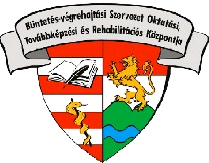 §.Szerkesztette:Dr. Ragó Ferenc bv. őrnagy2019.BevezetésA büntetés-végrehajtási felügyelő a munkája során különböző fogvatartotti kategóriákkal találkozhat a bv. intézetekben és intézményekben. A legtöbben a szabadságvesztés büntetésüket töltő elítéltek vannak, de megtalálhatóak az akár bűncselekmény, akár szabálysértés, akár bírósági rendzavarás elkövetése miatt elzárásukat töltők, a kóros elmeállapotuk miatt kényszergyógykezelés intézkedésre ítéltek, valamint még az ítélethozatal előtt szabadságuktól megfosztott letartóztatottak is. A jegyzet célja, hogy bemutassa az ezekkel a jogintézményekkel és fogvatartotti kategóriákkal kapcsolatos legfontosabb általános és speciális jogi szabályokat, valamint ismertesse a büntetés-végrehajtást érintő egyes főbb bűncselekményeket.Várható vizsgakérdés:Ismertesse, hogy a felügyelő a munkája során milyen fogvatartotti kategóriákkal találkozhat a bv. intézetekben és intézményekben, nevezze meg a hozzá kapcsolódó, szabadságelvonással járó jogintézményt és röviden a végrehajtásának alapját.1. A letartóztatásA letartóztatás fogalmaA letartóztatás a terhelt személyi szabadságának bírói elvonása a jogerős ügydöntő határozat meghozatala előtt. A letartóztatás a büntetőeljárásról szóló 2017. évi XC. törvényben (Be.) meghatározott kényszerintézkedés, azon belül személyi szabadságot érintő bírói engedélyes kényszerintézkedés. A letartóztatás végrehajtására vonatkozó részletes szabályokat a büntetések, az intézkedések, egyes kényszerintézkedések és a szabálysértési elzárás végrehajtásáról szóló 2013. évi CCXL. törvény (Bv. Kódex) tartalmazza.A letartóztatás a legsúlyosabb kényszerintézkedés. A letartóztatást általában egy másik személyi szabadságot korlátozó kényszerintézkedés előzi meg, az őrizet, melynek rendeltetése, hogy biztosítsa a terhelt jelenlétét, amíg ügyében a jogszabály által előírt intézkedés (letartóztatás elrendelése, bíróság elé állítás, stb.) meg nem történik. Az őrizet legfeljebb hetvenkét óráig tarthat.A kényszerintézkedések általános szabályaiA kényszerintézkedés elrendelésének legfontosabb mércéje, hogy annak a jogszabály alapján szükségesnek kell lennie, és arányban kell állnia az elérni kívánt céllal. Ebből következik, hogy a kényszerintézkedés:- csak a legszükségesebb mértékig terjedhet és ideig tarthat;- ha kisebb korlátozás is elegendő, akkor súlyosabb nem rendelhető el;- az érintett kíméletével kell végrehajtani, kerülni kell a szükségtelen károkozást;- az érintetten kívüli személyt csak a legszükségesebb mértékben érinthet.- a végrehajtást lehetőleg 6-22 óráig kell megtenni;Személyi szabadságot érintő bírói engedélyes kényszerintézkedések szabályaiA személyi szabadságot érintő bírói engedélyes kényszerintézkedések jellemzője, hogy az sokkal kézzel foghatóbban és súlyosabban befolyásolják az érintett személyi szabadságát, ezért azokkal kapcsolatban már többletfeltételeket határoz meg a törvény:- a gyanúsítás vagy a vád tárgyát képező bűncselekmény szabadságvesztéssel büntetendő;- megalapozottan gyanú vagy vádemelés (konkrét személlyel szemben);Személyi szabadságot érintő bírói engedélyes kényszerintézkedés rendelhető el:a) terhelt jelenlétének biztosítása érdekében (korábban megszökött, elrejtőzött, vagy feltehetően ezt tenné);b) bizonyítás megnehezítésének, meghiúsításának megakadályozása érdekében (korábban mást megfélemlített, bizonyítékot megsemmisített, hamisított vagy feltehetően ezt tenné);c) a bűnismétlés lehetőségének megakadályozása érdekében (bűncselekményt folytatta, újabb miatt gyanúsítottként hallgatták ki, vagy feltételezhető, hogy korábban már megkísérelt vagy előkészített cselekményt véghezvinne, folytatná vagy újabbat követne el.Katona esetében a letartóztatást akkor is el lehet rendelni, ha a terhelt szolgálati vagy fegyelmi okból nem hagyható szabadlábon.Letartóztatás esetén külön vizsgálni kell, hogy a bűncselekmény jellegére, a nyomozás állására és érdekeire, a terhelt személyi és családi körülményeire, személyi viszonyaira és magatartására tekintettel az elérni kívánt cél távoltartással, illetve bűnügyi felügyelettel biztosítható-e, mert ebben az esetben letartóztatást nem lehet elrendelni.A távoltartás a terhelt szabad kapcsolattartását, és ennek érdekében a terhelt szabad mozgáshoz és a lakóhely, illetve a tartózkodási hely szabad megválasztásához való jogát korlátozza, a terhelt meghatározott személlyel nem léphet kapcsolatba. A bűnügyi felügyelet a terhelt szabad mozgáshoz és a lakóhely, tartózkodási hely megválasztásához való jogát korlátozza, a számára meghatározott területet engedély nélkül nem hagyhatja el, nyilvános helyre nem mehet, illetve jelentkezési kötelezettség írható elő a Rendőrségen.A letartóztatás törvényességének szabályaiA letartóztatásról kizárólag bíróság határozhat az ügyészség indítványa alapján.A letartóztatással kapcsolatosan tartandó ülésen a letartóztatott jogosult jelen lenni és az kérdéseket feltenni, ennek érdekében a bv. szervezet őt a tárgyalásra előállítja.Letartóztatás elrendelése esetén büntetőeljárásban védő részvétele kötelező. A védőként eljáró ügyvédnek ez esetben jogosultsága a letartóztatott fogvatartási körülményeinek megismerése, azzal kapcsolatban önállóan járhat el a letartóztatott helyett és képviseletében.A büntetőeljárást soron kívül kell lefolytatni, ha a terhelt letartóztatás hatálya alatt áll.A letartóztatás idejeA vádemelés előtt elrendelt letartóztatás az elsőfokú bíróságnak a tárgyalás előkészítése során hozott határozatáig, de legfeljebb egy hónapig tart. A letartóztatást a bíróság a letartóztatás elrendelésétől számított egy év elteltéig alkalmanként legfeljebb három hónappal, ezt követően alkalmanként legfeljebb két hónappal meghosszabbíthatja.Az Emberi Jogok Európai Bíróságának ítélkezési gyakorlatára figyelemmel és azon elv érvényesítése érdekében, hogy a letartóztatás nem lehet előrehozott büntetés, a letartóztatás maximális időtartamát a törvényi büntetési tételek alapul vételével differenciálja. A letartóztatás időtartamának felső határa az elkövetett bűncselekmény súlyától függően 1-4 év lehet, azonban – elsősorban a Magyar Róbert és a Fekete Sereg ügy miatt – életfogytig tartó szabadságvesztéssel is büntethető bűncselekmény esetén nincs felső korlát.A letartóztatás és a szabadságvesztés viszonyaHa a letartóztatottal szemben a bíróság szabadságvesztés végrehajtását rendeli el, akkor az intézet a letartóztatás végrehajtását megszakítja, és a szabadságvesztést hajtja végre. Ha szabadságvesztés végrehajtása alatt a letartóztatás tartama nem jár le, vagy azt nem szüntetik meg, a szabadságvesztés lejárta után a letartóztatás végrehajtását folyamatosan folytatni kell.A letartóztatás végrehajtásaA letartóztatott a büntetőeljárási jogait korlátozás nélkül gyakorolhatja. A letartóztatott a védőjével szóban, írásban és telefonon a befogadás időpontjától ellenőrzés nélkül érintkezhet.A letartóztatás végrehajtására – ahol a Bv. Kódex eltérő szabályt nem ír elő - a szabadságvesztés végrehajtására vonatkozó szabályokat kell alkalmazni.A letartóztatást a bíróságnak a tárgyalás előkészítése során hozott határozatáig az ügyészség, ezt követően a bíróság (a továbbiakban: rendelkezési jogkör gyakorlója) rendelkezésének megfelelően kell végrehajtani.A büntetőeljárás szakaszától függően a rendelkezési jogkör gyakorlója dönt a letartóztatott- kapcsolattartásáról;- elkülönítéséről;- fokozott őrzéséről;- előállításáról, kihallgatásáról, kiadásáról;- átszállításáról;- nyilatkozattételéről és annak közzétételéről;- súlyosan beteg hozzátartozójának meglátogatásáról, temetésén való részvételéről;- a kegyeleti jog utólagos gyakorlásának engedélyezéséről;- életrendjéről;- foglalkoztatásáról.A letartóztatás végrehajtása során el kell különíteni a rendelkezési jogkör gyakorlójának rendelkezésétől függően az ugyanabban az eljárásban letartóztatottakat egymástól. A letartóztatott zárkáját zárva kell tartani.A letartóztatás végrehajtásának helyeA letartóztatást elsősorban a rendelkezési jogkör gyakorlójának székhelye szerint illetékes megyei (fővárosi) bv. intézetben kell végrehajtani, kivételesen az országos parancsnok erre a célra más bv. intézetet is kijelölhet. Speciális esetben a letartóztatás végrehajtható anya-gyermek részlegen, rendőrségi fogdában (hatvan nap), katonai fogdán, javítóintézetben, befogadó állomáson vagy az Igazságügyi Megfigyelő és elmegyógyító Intézetben.RezsimszabályokA Bv. tv. a letartóztatott által elkövetett, a büntetőeljárás tárgyát képező, a bűncselekmény jellegéhez, az elkövetés körülményeihez illetve személyiségéhez (előélete, egészségi és fizikai állapota, kapcsolattartása a külvilággal) kapcsolódóan lehetővé teszi a differenciált, általános, enyhébb és szigorúbb rezsimszabályok alkalmazását. A letartóztatást az általános szabályok szerint kell végrehajtani, de a parancsnok az enyhébb vagy szigorúbb szabályok alkalmazását is elrendelheti.  A letartóztatott jogai és kötelezettségeiA letartóztatott jogosult:a) büntetőeljárási jogainak korlátozás nélküli gyakorlására, ennek során védőjével - és ha nem magyar állampolgár, államának konzuli tisztviselőjével - szóban, írásban, telefonon ellenőrzés nélkül érintkezhet;b) a rendelkezési jogkör gyakorlójának korlátozó vagy tiltó rendelkezése hiányában a hozzátartozójával, más személlyel a rendelkezési jogkör gyakorlójának engedélyével kapcsolattartásra, ennek keretébenba) levelezésre, a levelezés gyakorisága és terjedelme - ha a rendelkezési jogkör gyakorlója másként nem rendelkezik - nem korlátozott,bb) legalább havonta két alkalommal látogató fogadására,bc) kapcsolattartójával naponta, alkalmanként legalább tíz perc időtartamban telefonbeszélgetés kezdeményezésére,bd) legalább havonta csomag fogadására, kéthetente a jogszabályban meghatározott összegért a letéti pénzéből való vásárlásra,c) kérelmére - a fogva tartó intézet lehetőségei szerint - munkavégzésre, a munka minőségével és mennyiségével arányos díjazásra, az egészséget nem veszélyeztető és biztonságos munkakörülményekre,d) kérelmére - a fogva tartó intézet lehetőségei szerint - általános iskolai, illetve középfokú iskolai oktatásban vagy szakképzésben való részvételre,e) választójoga gyakorlására a fogva tartó intézetben; ennek során a letartóztatott személyazonossága a fogva tartó intézet nyilvántartása alapján állapítható meg.A letartóztatott kötelesa) a fogva tartó intézet rendjét betartani,b) a letartóztatást a bíróság vagy az ügyészség döntése alapján a fogva tartó intézetben tölteni,c) az önként vállalt és kérelmére kijelölt munkát ismereteinek és képességeinek megfelelően, fegyelmezetten, a munkahelyi és munkaköri szabályoknak megfelelően elvégezni, a munkavégzéssel kapcsolatos előírásokat megtartani,d) ha munkát végez, jogszabályban meghatározottak szerint forma-, illetve munkaruhát viselni,e) munkadíjából, illetve a letéti pénzéből a tartására fordított költségekhez hozzájárulni,f) az intézet ellátásában, tisztán tartásában díjazás nélkül részt venni. A letartóztatott foglalkoztatása, jutalmazása és fenyítéseA letartóztatott munkára nem kötelezhető, kérelmére azonban munkát végezhet, erről a BFB dönt a rendelkezési jogkör gyakorlójának előírásaira is tekintettel. Ha a letartóztatott kérelmére munkáltatásban vesz részt, munkáltatására és a tartási költségekhez való hozzájárulására a kötelező munkavégzés szabályait alkalmazni kell azzal, hogy erről előzetesen tájékoztatni kell.Ha a letartóztatott elítéltekkel együtt végez munkát, akkor velük közösen helyezhető el, az általános iskolai, illetve középfokú iskolai oktatásban, szakképzésben, valamint a reintegrációs programokon velük együtt vehet részt. A munkáltatásban részt vevő letartóztatott zárkáját nem kötelező zárva tartani, kivételesen az elhelyezés zárt részlegen lévő lakóhelyiségben is biztosítható. Ha a letartóztatott dolgozik, a magánelzárás tíz napig terjedhet.A letartóztatott számára adható jutalmak közül a bv. intézet elhagyásával járó jutalmak nem alkalmazhatóak. Fenyítésként a letartóztatottal szemben akár tizenöt (fiatalkorú esetében öt) napig terjedő magánelzárás is kiszabható.Várható vizsgakérdés:A felügyelő olyan részlegen teljesít szolgálatot, ahol letartóztatottak kerültek elhelyezésre. Milyen jogi sajátosságokra kell tekintettel lennie?2. Az elzárásA magyar szankciórendszerben az elzárás a szabadságvesztés, mint legsúlyosabb büntetés, és a szabadságelvonással nem járó szankciók közötti áthidaló szerepet tölt be. Elzárást csak törvény állapíthat meg és csak bíróság szabhat ki tárgyaláson, melyet a végrehajtására kijelölt bv. intézetben hajtanak végre. A hatályos Btk. és a szabálysértésekről, a szabálysértési eljárásról és a szabálysértési nyilvántartási rendszerről szóló 2012. évi II. törvény (a továbbiakban: Szabs. tv.) az elzárás és végrehajtása területén lényeges változásokat vezetett be. Mindezek eredményként a kiszabás jogcíme szerint ötféle elzárásról beszélünk.2.1. Az elzárás fajtái Büntetőjogi elzárás: kisebb súlyú bűncselekmények elkövetése esetén szabható ki, tartama minimum 5 nap, maximum 90 nap (Btk. 33., 46. §). Fiatalkorúak esetén minimum 3, maximum 30 nap (Btk. 111. §).Szabálysértési elzárás: legrövidebb ideje 1 nap, leghosszabb ideje 60 nap, halmazati büntetés esetén 90 nap fiatalkorú esetén 30, illetve 45 nap. Szabálysértési elzárás kiszabását a Szabs. tv. 13 tényállás (pld. magánlaksértés, rendzavarás, garázdaság, tiltott prostitúció, járművezetés az eltiltás tartama alatt, önkényes beköltözés) esetében teszi lehetővé, melyeket külön fejezetben szabályoz. Szabálysértések vonatkozásában az elzárás kivételes büntetési nem.Pénzbírság helyébe lépő szabálysértési elzárás: a pénzbírság a szabálysértések esetén alkalmazható általános büntetési nem. Ezt meg nem fizetése esetén a bíróság elzárásra változtatja. A pénzbírság minimális összege 5 ezer, maximális 150 ezer forint, az átváltás napi tétele 5 ezer forint.Közérdekű munka helyébe lépő szabálysértési elzárás: a közérdekű munka a szabálysértések terén vagylagos büntetési nem, tartama legalább 6 óra és legfeljebb 180 óra. Amennyiben az elkövető munkakötelezettségének (vagy annak egy részének) nem tesz eleget, a bíróság elzárásra változtatja. Hat óra munka egy nap elzárásnak felel meg.Rendbírság helyébe lépő elzárás: a bíróság által a büntetőeljárás során kiszabott rendbírságot (Be. 127. §) meg nem fizetése estén a bíróság elzárása változtatja. Ennek során ezer forinttól ötezer forintig terjedő összeg helyett egy-egy napi elzárást kell számítani; a rendbírság helyébe lépő elzárás egy napnál rövidebb és száz napnál hosszabb nem lehet.2.2. Az elzárás szabályaiAz elzárás kapcsán speciális fogvatartotti csoportról beszélünk, melyre nézve a szabadságvesztéstől eltérő szabályozást tartott indokoltnak a jogalkotó.  Ezek közül a büntetőjogi elzárásra vonatkozó szabályok a Bv. tv.  VII. fejezetébe kerültek, illetve a törvény III. (Elzárás végrehajtásának elhalasztása), XXXII. (Rendbírság helyébe lépő  elzárás végrehajtása)  és  XXXIII.  (Szabálysértési  elzárás  végrehajtása)  fejezetei  is tartalmaznak rendelkezéseket. A Bv. tv. elzárásokra vonatkozó rendelkezései közül a büntetőjogi elzárás az általános, amelyhez viszonyítva a rendbírság helyébe lépő, illetve a szabálysértési elzárás szabályai a különösek.  Az elzárás végrehajtására (amennyiben külön rendelkezést nem tartalmaz a jogszabály) alapvetően a fogház fokozatra érvényes szabályok az irányadóak. Ebből következik, hogy az elzárás hatálya alatt állókat megilletik mindazon jogok és terhelik mindazon kötelezettségek, mint amelyek az egyéb fogvatartotti kategóriákra is irányadók.Az általános elkülönítési szabályok betartása mellett az elzárásra ítéltek (büntetőjogi elzárás) és a szabálysértési elzárás hatálya alatt állók (elkövetők), valamint a rendbírság helyébe lépő elzárás hatálya alatt állók (elzárásra kötelezettek) együttesen helyezhetők el. Ez azt jelenti, hogy a fentebb ismertetett elzárások között a jogalkotó nem tart indokoltnak olyan különbségeket, mint a jogerős elítéltek esetében a végrehajtási fokozatok között mutatkozó eltérések.Az elzárást töltők kötelezettségei azonosak más fogvatartotti kategóriákkal, azzal az eltéréssel, hogy míg a büntetőjogi elzárásra ítélt és a szabálysértési elzárás elkövetője tankötelezettségének fennállása esetén köteles általános iskolai tanulmányokat folytatni, addig a rendbírság helyébe lépő elzárásra ítélt erre nem kötelezhető.Az elzárást töltők jogai vonatkozásában már több az eltérés.  Ezek sorában az egyik az, hogy az elzárást töltők saját ruhájukat viselhetik. Ez a jog fontossá teszi az elkülönítési szabályok betartását, különösen olyan intézetek esetében ahol letartóztatást hajtanak végre. Az elzárásra ítélt és a szabálysértés elkövetője kapcsolattartási joga érvényesítése során látogatót havonta két alkalommal, míg a rendbírság helyébe lépő elzárásra kötelezett három alkalommal fogadhat. Az elzárást töltők hetente kaphatnak csomagot, illetve az elzárásra ítélt és a szabálysértési elzárás elkövetője részére heti négy óra, míg a rendbírság helyébe lépő elzárásra kötelezett számára heti nyolc óra kimaradás engedélyezhető.  Valamennyi elzárást töltőre vonatkozó közös szabály, hogy húsz napot meghaladó elzárás esetén a kimaradás összevontan is kiadható, azonban az elzárást töltő kimaradásra nem jogosult, ha ellene büntetőeljárás indul, abban az esetben sem, ha az intézetelhagyással kapcsolatos szabályokat bármilyen módon megsérti, illetve egy éven belül újabb elzárást tölt. E szabályok tükrözik, hogy az elzárást töltők a társadalomra kevésbé veszélyes cselekményeket követtek el és nyilvánvaló az a jogalkotói szándék, hogy ezek a fogvatartottak családi, társadalmi kapcsolatukat fenn tudják tartani, ugyanakkor beépíti azokat a fékeket, amelyek a végrehajtás alatt jogsértő magatartást tanúsítókat kizárja ezekből a lehetőségekből. Az elzárást töltőkre nem vonatkozik a munkakötelezettség, a munkavégzés számukra jogosultság. Ennek oka az elzárás rövid tartamában van. Ugyanakkor, ha sor kerül a munkába állításra, az elzárást töltőt az egyéb szabadságvesztésre ítéltekkel azonos bérezés illeti meg, valamint munkaruházattal kell ellátni. Az elzárást töltő külső munkában is részt vehet. Az elzárást töltők kivétel nélkül gyakorolhatják választójogukat. Továbbá e célból részükre – szükség esetén – három nap félbeszakítást kell engedélyezni.Az elzárást töltők jutalmazása és a fegyelmi felelősségre vonása eltér az általános szabályoktól.  2.3. Jutalmazás és fenyítés, biztonsági részlegJutalmazások: dicséret, személyes szükségletre fordítható összeg növelése, rendkívüli kimaradás, ami az elzárás tartamába beszámít.Fenyítések: feddés, személyes szükségletre fordítható összeg csökkentése, kimaradás három alkalomra történő megvonása, öt napig terjedhető magánelzárás, amelynek során engedélyezhető, hogy az elzárásra ítélt dolgozzon.A biztonsági intézkedések közül az elzárást töltővel szemben a nem alkalmazható a biztonsági zárkába, illetve részlegre helyezés.Várható vizsgakérdés:A felügyelő olyan részlegen teljesít szolgálatot, ahol elzárást töltők kerültek elhelyezésre. Milyen jogi sajátosságokra kell tekintettel lennie?3. A kényszergyógykezelés végrehajtása3.1. A kényszergyógykezelés fogalma és az alkalmazás feltételeiA kényszergyógykezelést meg kell szüntetni, ha szükségessége már nem áll fenn.Mint ahogyan látható, a jogintézmény szükségképpeni eleme a személyi szabadság elvonása, ezért a jogalkotó a bv. szervezet kompetenciájába utalja annak végrehajtását. A kényszergyógykezelés (a továbbiakban: KGYK) tehát büntetőjogi gyógyító jellegű intézkedés, amelynek végrehajtása hagyományosan a bv. szervezet feladatrendszerébe tagolódik. A kényszergyógykezelés elsődleges célja a gyógyítás, amelyet az erre kijelölt speciális bv. intézményben, az Igazságügyi Megfigyelő és Elmegyógyító Intézetben (a továbbiakban: IMEI) kell végrehajtani, amely a bv. szervezet elmegyógyászati szakkórháza, felette az egészségügyi miniszter szakmai felügyeletet gyakorol. 3.2. A kényszergyógykezelés sajátosságaiE speciális tevékenység általános jellemzője megállapítható, hogy:alanyára betegként tekint a jogalkotó, nem elmarasztaló ítélet születik, hanem felmentő, amely mellett elrendelik a KGYK-t,a beteg jogi helyzetét az Eü. tv-ben foglaltak és a pszichiátriai betegek jogaira vonatkozó rendelkezések alapján, a Bv. tv.-ben szabályozott eltérésekkel kell alkalmazni, a gyógyító tevékenységet az orvostudomány mindenkori lehetőségeihez mérten kell gyakorolni, annak érdekében, hogy a beteg állapotának további romlását megakadályozzák és állapotát a lehetséges mértékig helyreállítsák, preventív szerepe abban van, hogy a társadalom védelme érdekében az újabb büntetendő cselekmény elkövetését a beteg átmeneti szabadságelvonásával megakadályozza.A kényszergyógykezelés sajátosan összetett pszichiátriai és elmegyógyászati rehabilitációs tevékenység. A rehabilitáció a testi – lelki – szociális téren károsodott embert komplex módon, különféle szakemberek együttműködése által orvosi, pszichológiai, pedagógiai módszerekkel, valamint a szociális gondozás eszközeivel segíti annak érdekében, hogy a társadalomba újból be tudjon illeszkedni. A pszichiátriai rehabilitációt gátolják a pszichiátriai betegekkel kapcsolatosan elterjedt és mélyen gyökerező előítéletek, a sajátos betegség misztifikálása, amely összekapcsolódik a veszély állandó jelenlétének szorongató sejtetésével. Különösen érvényes ez a bűnelkövetőkre, akik mintegy élő bizonyítékai az előítélet jogosságának. A markánsan megnyilvánuló elzárkózás, visszautasítás, kirekesztés a gyógyult, javult beteg társadalmi beilleszkedését nagyon megnehezíti, helyreállított lelki egyensúlyát újra és újra próbára teszi. Elmebeteggé minősülni sokkalta súlyosabb presztízs veszteség, mint a bűnözőként megbélyegzés. Amikor a kényszergyógykezelt betegek elbocsátása szóba jön, a fent említett a hátrányokkal is számolni kell.3.3. A beteg jogi helyzeteA beteg jogi helyzetére jellemző, hogy a Bv. tv. különös hangsúlyt fektet azokra a jogokra, amelyek az egészségügyi törvény alapján a betegeket általánosságban megilletik. Ugyanakkor a beteg sajátos helyzetben van, mint a bv. szervezet fogvatartottja. Mindezek figyelembevételével a beteg jogi helyzete, azaz jogainak és kötelezettségeinek rendszere az alábbiak szerint alakul.A beteg jogosult:a higiéniai feltételeknek megfelelő egészséges elhelyezésre, egészségi állapotához igazodó élelmezés és egészségügyi ellátásra (beleértve a térítésmentes gyógyszerellátást),korlátozottan érvényesül a beteg egészségügyi önrendelkezési joga, ugyanakkor a szabad orvosválasztás joga nem érvényesül, saját ruházatát viselheti, ha az viselésre nem alkalmas, akkor az IMEI gondoskodik a megfelelő (elítéltekétől elkülönülő, tiszta, méretes, évszaknak megfelelő) ruhaneműkről,jogi érdekeinek védelmére,pénzletétjéből a jogszabályban meghatározott összeget saját szükségleteire fordíthatja, abból családjának vagy kapcsolattartójának átutalhat,amennyiben a bíróság ezt nem zárta ki (belátási képességének korlátozottsága miatt) választáson való részvételre,kapcsolattartásra (levelezés, látogatás, telefonálás, csomag küldése/fogadása),vallásgyakorlásra, de ez a beteg állapota miatt korlátozható vagy megtiltható, ha jelentős veszélyt jelent magára, illetve környezetére,munkaterápiás foglalkoztatásban részvételre, ha ez a gyógyulását elősegíti, munkakötelezettsége nincs; munkájához mérten havonként jutalomban kell részesíteni.A beteg kötelezettségeit a Bv. tv. kevésbé kidolgozottan szabályozza, hiszen belátási képességgel nem rendelkező személyekről van szó. A legfontosabb szabály az, hogy a beteg köteles az IMEI rendjét megtartani, illetve az okozott kárért a polgári jog szabályai szerint helytállni. A kóros elmeállapot miatt e követelmények teljesítését egyedileg kell elbírálni, így például a jogalkotó lehetővé teszi, hogy az  IMEI főigazgató főorvosa méltánylást érdemlő esetben eltekintsen a kártérítéstől.3.4. A végrehajtás rendjeA KGYK kezdőnapja az a nap, amikor a beteget befogadják az IMEI-be, ehhez azt a napot kell figyelembe venni, amikor a beteget az intézménybe beszállították. Ha a beteg szabadlábon van, akkor erre az Országos Mentőszolgálat, szükség estén a rendőrség igénybevételével kerül sor. A befogadás feltételei szigorú szabályokhoz vannak kötve, melyek során vizsgálni kell az alábbiak meglétét:bírósági értesítés a KGYK elrendeléséről,kórrajz és orvos-szakértői vélemény másolata,jogerős és végrehajthatósági záradékkal ellátott ítéletkiadmány.Fontos szempont annak megállapítása is, hogy a beteg társadalombiztosítási helyzete hogyan alakul, azaz van-e munkaviszonya, jogosult-e táppénzre vagy nyugdíjra, illetve van-e gondnoka. 3.5. A kényszergyógykezelés felülvizsgálata, a beteg elbocsátásaGaranciális szabály, hogy a KGYK-t elrendeklő ügydöntő határozat meghozatala után hat hónappal felül kell vizsgálni a KGYK szükségességét. A felülvizsgálat orvosi szakfeladat, azonban a végső döntés jogi (bírósági) határozatban jelenik meg. Ennek előkészítése érdekében a befogadás napjától számított harmadik hónap folyamán az IMEI igazgató főorvosa kórrajz kivonatot küld az illetékes bíróság számára. Ezt az eljárást a KGYK megszűnéséig vagy megszüntetéséig hathavonta meg kell ismételni. A bíróság arról dönt, hogy a KGYK szükségessége továbbra is fenn áll-e, illetve megszünteti-e annak alkalmazását. A kényszergyógykezelést meg kell szüntetni, ha szükségessége már nem áll fenn.Megszüntetés esetén az erről szóló értesítőlapot a bíróság haladéktalanul megküldi az IMEI-nek. Az illetékes bíróság felülvizsgálati döntését tanácsban eljárva, tárgyaláson, végzésben hozza meg. Az IMEI-ből való elbocsátás napja mindig a KGYK megszüntetéséről rendelkező határozat megérkezésének a napja.4. A szabadságvesztés4.1. Bevezetés – történeti háttérA szervezett szabadságvesztés-büntetés annak ellenére viszonylag későn fejlődött ki, hogy már Platón helyeselte, sőt különböző végrehajtási fokozatokra is javaslatot tett. Az ókorban a börtön a bűnösök összegyűjtésére, s nem feltétlen megbüntetésére szolgált. Ennek ellenére elmondható, hogy a szabadság büntetésképpen történő elvonására – nem csupán bűnözőkkel, hanem adósokkal szemben is – már az ókorban sor került. A szabadság elvonásának első tömeges formái még nem a hagyományos börtönök keretében, hanem gályarabság és száműzés, a gyarmatokra történő szállítás formájában valósultak meg. Ezeket azonban alappal tekinthetnénk a munkabüntetések kezdeti formáinak is, hiszen céljuk az elítéltek „gazdaságosabb” kihasználása volt. Voltaképpen a bebörtönzés kezdetben inkább az uralkodók politikai ellenfeleinek elszigetelésére fejlődött ki. Később olyan intézeteket hoztak létre, ahol a bűnözők foglalkoztatását, munkával való ellátását igyekeztek a büntetési célok szolgálatába állítani. A XVIII-XIX. századtól Észak-Amerikában, illetve Európában került sor.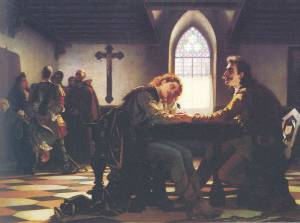 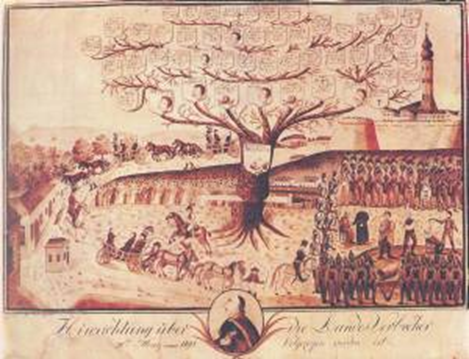 4.2. Szabadságvesztés fogalma  jogi szakkifejezés, gyűjtőfogalomként a bűncselekmények elkövetőinek társadalomból való kizárását, annak különböző végrehajtási formáit és fokozatait értik alattaa hatályos magyar jogrendszerben a Büntető Törvénykönyvről szóló 2012. évi C. törvényben (továbbiakban: Btk.) meghatározott büntetési nemek egyikét, a büntetésként kiszabható legszigorúbb szankciót. A szabadságvesztés a legáltalánosabb büntetési nem, a büntetések nagy részénél kizárólagos büntetési nemként szerepel. A szabadságvesztés legfontosabb jellemzője a tartama.4.3. A szabadságvesztés tartama:A szabadságvesztés életfogytig, vagy határozott ideig tart.A határozott ideig tartó szabadságvesztéslegrövidebb tartama három hónap 	(generális/általános törvényi minimum), leghosszabb tartama húsz év; 		(generális/általános törvényi maximum)halmazati vagy összbüntetés, illetőleg bűnszervezetben történő elkövetés esetén huszonöt év. 				(speciális/ kivételes törvényi maximum)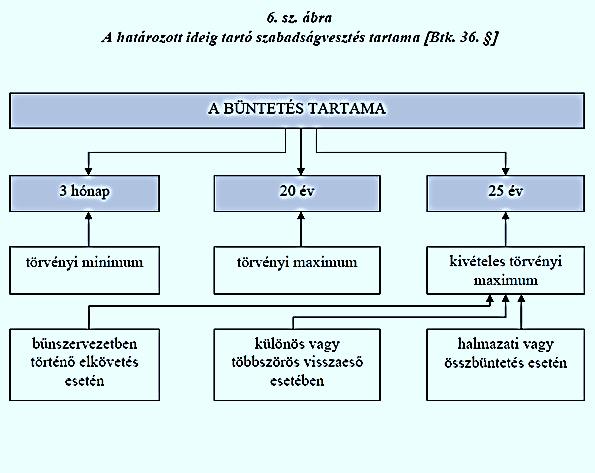 4.4. Büntetés-végrehajtási fokozatokBtk. 35. § (1) „Ha a bíróság szabadságvesztést szab ki, annak végrehajtását fogházban, börtönben vagy fegyházban rendeli végrehajtani.”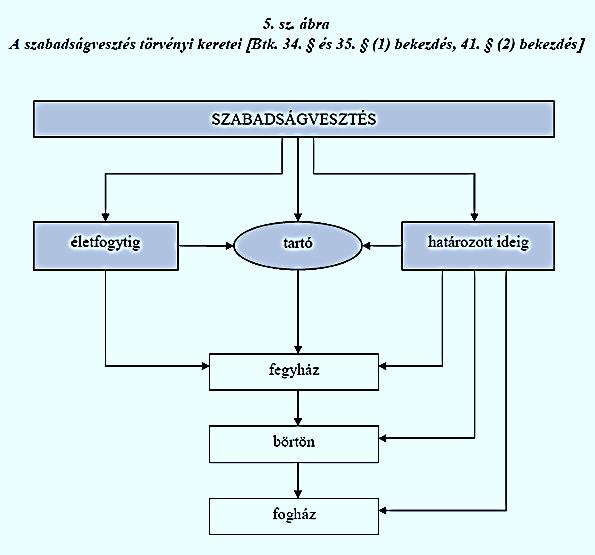 Bv. tv. 97. § (1) bekezdés: „A szabadságvesztést a büntetés-végrehajtási szervezet hajtja végre. A szabadságvesztést a bíróság által meghatározott fokozatban – fegyházban, börtönben vagy fogházban –, a büntetés-végrehajtási szervezet által – a jogszabály, illetve az országos parancsnok intézkedése alapján – kijelölt, lehetőleg az elítélt lakóhelyéhez legközelebb eső bv. intézetben hajtják végre. A fegyház a börtönnél, a börtön a fogháznál szigorúbb végrehajtási mód.A szabadságvesztés végrehajtási fokozatát a Btk. határozza meg kötelező jelleggel a bíróság számára, tehát a jogalkotó a bűncselekmények súlyához és a bűnelkövetői minőséghez (bűnismétlés, szervezettség) képest már differenciálja az elítélteket a végrehajtási fokozatok súlyossága szerint. KIVÉTEL: Btk. 35. § (2) „A büntetés kiszabásánál irányadó körülményekre tekintettel a törvényben meghatározottnál eggyel enyhébb vagy eggyel szigorúbb végrehajtási fokozat határozható meg.”A szabadságvesztés végrehajtásának egyes fokozataiban eltérő az elítélta) elkülönítése a külvilágtól,b) őrzése, felügyelete és ellenőrzése,c) bv. intézeten belüli mozgása,d) életrendje,e) személyes szükségleteire fordítható összeg,f) jutalmazása és fenyítése,g) részvétele a reintegrációs programokban.Az elítéltek kezelésének és a reintegráció eredményessége érdekében szükséges a különböző szempontok alapján differenciált elítélti csoportok egymástól történő elkülönítése, mely az egyéniesítést és a differenciált végrehajtás elvének gyakorlati érvényesítését jelenti. A fegyház a szabadságvesztés legszigorúbb végrehajtási módja. Az ide kerülő elítélt életrendje részleteiben is meghatározott, állandó irányítás és ellenőrzés alatt áll. Eltávozása – a tényleges életfogytig tartó szabadságvesztésre ítéltek kivételével – kivételesen engedélyezhető. Biztonsági és rezsimkategóriába sorolása alapján a bv. intézeten belül a számára kijelölt helyen történő mozgása, zárkája ajtajának nappali nyitva tartása, a csoportos kulturális és sportprogramokon, illetve a bv. intézet által szervezett, intézeten belüli programokon való részvétele, a magánál tartható tárgyak köre, kapcsolattartásának gyakorisága és tartama, a személyes szükségleteire fordítható összeg mértéke eltérő, a juttatások köre bővíthető, a fokozatosság elvét figyelembe véve. Külső munkáltatásban kivételesen részt vehet abban az esetben, ha a külvilágtól munkavégzés alatt is elkülöníthető.A börtön fokozat esetén az elítélt életrendje meghatározott, de már nem minden részletre kiterjedően, irányítása és ellenőrzése e fokozatban is kötelező. Részére kivételesen engedélyezhető az eltávozás és külső munkáltatásban is részt vehet. A fegyházhoz képest a rezsimkategóriába sorolásától függően a mozgására enyhébb szabályok irányadóak, így pl. meghatározott szervezett programokon már szabadon is mozoghat. Börtön fokozatban is a rezsimkategóriák szerint érvényesül a fokozatosság elve.A fogház a szabadságvesztés legenyhébb végrehajtási módja. Életrendje csak részben meghatározott, a reintegrációs programok kivételével a szabadidejét saját belátása szerint használhatja fel. Eltávozáson részt vehet és külső munkáltatása is engedélyezhető. A börtönhöz képest a mozgása kevésbé korlátozott, szintén az adott rezsimkategóriára vonatkozó szabályok szerint érvényesül. 4.5. RezsimszabályokA szabadságvesztés végrehajtása során az elítélt kockázati elemzése, magatartása és a reintegrációs tevékenységben való részvétele függvényében az egyes fokozatokon belül a végrehajtás rendje, az elítélt részére adható kedvezmények az egyes fokozatokhoz kapcsolódó rezsimszabályok szerint eltérőek lehetnek. Az elítélt az egyes végrehajtási fokozatokhoz kapcsolódóan általános, enyhébb és szigorúbb rezsimszabályok (rezsimkategória) alá sorolható be. A Bv. Szabályzat (16/2014. (XII. 19.) IM rendelet a szabadságvesztés, az elzárás, a letartóztatás és a rendbírság helyébe lépő elzárás végrehajtásának részletes szabályairól 39-41. §-ai) pontosan és részletesen meghatározzák az egyes végrehajtási fokozatokhoz tartozó rezsimkategóriákban a végrehajtás rendjére vonatkozó részletszabályokat a látogatófogadás, telefonálás, intézetelhagyás, személyes szükségletekre fordítható összeg nagysága, valamint a magánál tartható tárgyak köre tekintetében.4.6. Feltételes szabadságra bocsátás4.6.1. Határozott ideig tartó szabadságvesztés eseténBtk. 38. § (1) Határozott ideig tartó szabadságvesztés kiszabása esetén a bíróság az ügydöntő határozatában megállapítja a feltételes szabadságra bocsátás legkorábbi időpontját, vagy – a (4) bekezdésben meghatározott esetekben – azt, hogy a feltételes szabadságra bocsátás lehetősége kizárt.Nem bocsátható feltételes szabadságra (kizárt)a) a többszörös visszaeső, ha a szabadságvesztést fegyház fokozatban kell végrehajtani,b) az erőszakos többszörös visszaeső,c) aki a bűncselekményt bűnszervezetben követte el,d) akit olyan szándékos bűncselekmény miatt ítéltek szabadságvesztésre, amelyet korábbi, határozott ideig tartó végrehajtandó szabadságvesztésre ítélése után, a végrehajtás befejezése vagy a végrehajthatóság megszűnése előtt követett el.Ha a feltételes szabadságra bocsátás lehetősége nem kizárt, annak legkorábbi időpontjaa) a büntetés kétharmad,b) visszaeső esetén háromnegyedrészének, de legkevesebb három hónapnak a kitöltését követő napHatározott ideig tartó szabadságvesztés esetén a feltételes szabadság tartama azonos a szabadságvesztés hátralevő részével, de legalább egy év. Ha a szabadságvesztés hátralevő része egy évnél rövidebb, és végrehajtását nem rendelték el, a büntetést – a feltételes szabadság letelte után – a hátralevő rész utolsó napjával kell kitöltöttnek tekinteni.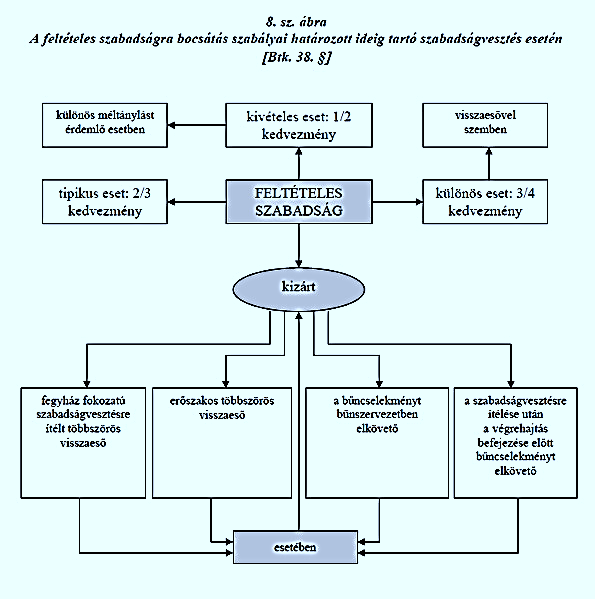 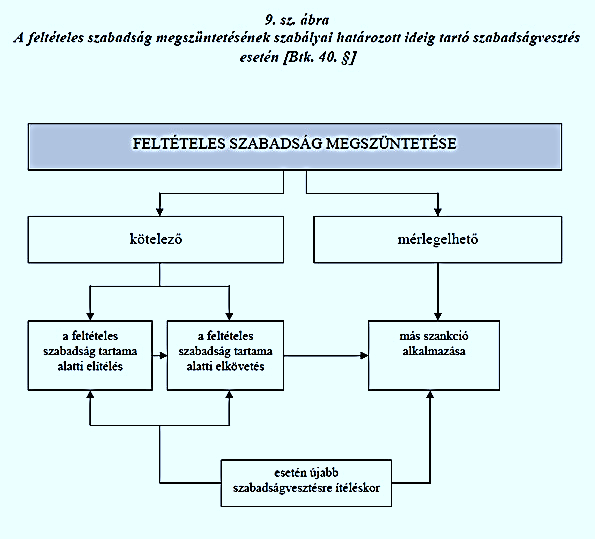 4.6.2. Életfogytig tartó szabadságvesztés eseténÉletfogytig tartó szabadságvesztés azzal szemben szabható ki, aki a bűncselekmény elkövetésekor a huszadik életévét betöltötte. Az életfogytig tartó szabadságvesztés végrehajtási fokozata fegyház.Életfogytig tartó szabadságvesztés kiszabása esetén a bíróság:-	 meghatározza a feltételes szabadságra bocsátás legkorábbi időpontját, vagy -	a feltételes szabadságra bocsátás lehetőségét kizárja (TÉSZ). 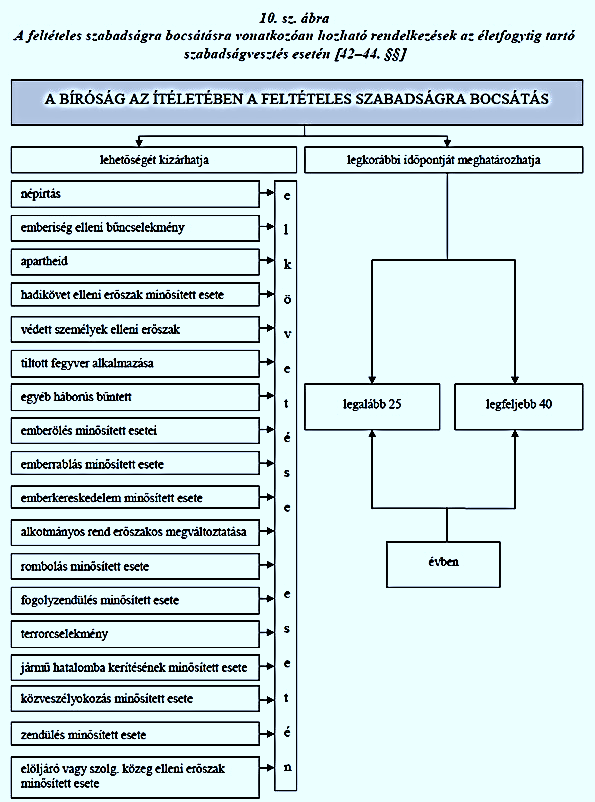 4.7. A végrehajtás sorrendjeA büntetések közül a Btk. büntetési nemei szerinti súlyosabb büntetést kell előbb végrehajtani, kivéve, ha a büntetések egymás melletti végrehajtását törvény nem zárja ki. Az azonos nemű büntetéseket az értesítőlapoknak a végrehajtásért felelős szervhez érkezésének sorrendjében kell végrehajtani. Több határozott tartamú, összbüntetésbe nem foglalható, vagy összbüntetésbe nem foglalt szabadságvesztés végrehajtásának sorrendje: fegyház, börtön, fogház. A fiatalkorúval szemben kiszabott börtön- és fogházbüntetés végrehajtása megelőzi az egyéb szabadságvesztés végrehajtását. Az azonos végrehajtási fokozatban lévő - összbüntetésbe nem foglalható vagy összbüntetésbe nem foglalt - szabadságvesztések közül azt a szabadságvesztést kell előbb végrehajtani, amelyből az elítélt feltételes szabadságra bocsátása kizárt.Várható vizsgakérdések:A felügyelő olyan részlegen teljesít szolgálatot, ahol életfogytig tartó szabadságvesztést töltő elítélteket helyeztek el. Ismertesse azokat a büntetőjogi szabályokat, amiket fontos ismerni a vonatkozásukban a biztonságos és szakszerű feladatellátáshoz.Mik azok a sajátosságok és eltérések, amikkel a különböző fokozatba tartozó elítéltekkel kapcsolatos feladatellátás során a felügyelőnek számolnia kell?5. Az elítélt jogi helyzete5.1. A büntetés-végrehajtási jogviszonyAz alapvető állampolgári jogokat és kötelezettségeket az Alaptörvény határozza meg, ezzel rögzíti a szabad – a szabadságvesztés hatálya alatt nem álló – személyek jogállását. A jogerős és végrehajtandó szabadságvesztést kiszabó ügydöntő határozat hatására a szabad ember jogi státusza megváltozik, elítélt lesz. Az alaptörvényben említett jogállás megváltozik, és az elítéléssel létrejövő büntetés-végrehajtási jogviszony alapján átalakul. Ettől kezdve az elítélt a büntetés-végrehajtási jogviszony alanya lesz.  E jogviszony jellegéből következik, hogy a feleket – a szabadságelvonásból fakadó helyzetre figyelemmel sajátos – jogok illetik meg és kötelezettségek terhelik. E sajátos jogviszony jellemzője, hogy az elítélt és az egyéb jogcímen fogvatartott részére biztosított jog a végrehajtásért felelős szerv oldalán kötelezettséget teremt, míg az elítéltet és az egyéb jogcímen fogvatartottat terhelő kötelezettség teljesítése érdekében a végrehajtásért felelős szerv minden törvényes eszközzel köteles fellépni. E jogviszony keletkezésével vannak az elítéltnek olyan, az Alaptörvényben rögzített alapvető jogai, amelyeket a szabadságvesztés nem érinthet, továbbá olyanok, amelyek szünetelnek és olyanok, amelyek módosulnak, korlátozottan érvényesülnek.5.2. Az elítéltek jogaiA szabadságvesztés végrehajtása alatt az elítélt elveszti a személyi szabadságát, köteles eltűrni a végrehajtás tényéből eredően egyes alapvető jogainak és a jogszabályok által biztosított egyéb jogosultságainak szünetelését, korlátozását, módosulását. A szabadságvesztés végrehajtása alatt az elítélt az alapvető jogait és a jogszabályok által biztosított egyéb jogosultságait a büntetés végrehajtása során is gyakorolhatja és jogszabályban, vagy bírósági, illetve hatósági határozatban megállapított kötelezettségeit a büntetés végrehajtása során is köteles teljesíteni, kivéve, ha azok szüneteléséről, illetve korlátozásáról ügydöntő határozat vagy törvény rendelkezik, vagy amelyek gyakorlásában, illetve teljesítésében az elítélt akadályozva van. A büntetés-végrehajtási szervezet biztosítja, illetve elősegíti az elítélt jogainak gyakorlását. Az elítélt kötelezettségeinek teljesítése, illetve jogainak gyakorlása során a szabadságvesztés-büntetés céljai teljesítése érdekében köteles a bv. intézettel együttműködni. Az elítélt jogait személyesen vagy védője, illetve fiatalkorú esetén törvényes képviselője útján, a bv. intézet rendjével és biztonságával összhangban gyakorolja.5.2.1. A szabadságvesztés által nem érintett jogokMagyarország Alaptörvénye a Szabadság és Felelősség c. részében felsorolja azokat az alapvető és elidegeníthetetlen emberi jogokat, amelyek mind az egyetemes, mind a regionális szintű nemzetközi egyezményekben megjelennek. E jogok egy csoportjának közös jellemzője, hogy függetlenül a szabadságelvonás tényétől minden embert, minden élethelyzetben megilletnek, és megsértésük a nemzetközi jog szabályaiba ütközik. E jogok tartalma és terjedelme nem feltétlenül jelenik meg a Bv. tv-ben, némelyek a teljesség igénye nélkül:az emberi méltóság sérthetetlensége,a kínzás, az embertelen, a megalázó bánásmód vagy büntetés tilalma,a személyi biztonsághoz való jog,a szabadságtól való megfosztás csak törvényes eljárásban lehetséges,az alaptalan vagy törvénysértő szabadságelvonás utáni kártérítéshez való jog,a hátrányos megkülönböztetés tilalma,az anyanyelv használatának követelménye,a hatékony jogorvoslathoz való jog5.2.2. A szabadságvesztés végrehajtása alatt szünetelő jogokA szabadságvesztés végrehajtása alatt szünetel az elítélt jogaa) a szabad mozgáshoz,b) a tartózkodási hely szabad megváltoztatásához,c) a békés gyülekezéshez,d) a sztrájkhoz,e) a szabad orvosválasztáshoz,f) ahhoz, hogy az országgyűlési képviselők, a helyi és kisebbségi önkormányzati képviselők és polgármesterek, valamint az európai parlamenti képviselők választásán választható legyen.A szabadságvesztés végrehajtása alatt szünetelnek az elítélt azon jogai, amelyekre a közügyektől eltiltás, illetve a bíróság ügydöntő határozatában meghatározott foglalkozástól eltiltás, járművezetéstől eltiltás és kitiltás kiterjed. E jogok szünetelése arra az elvi alapra vezethető vissza, hogy ezek gyakorlása nem egyeztethető össze sem a szabadságvesztést kiszabóügydöntő határozat céljával, sem pedig azzal a sajátos élethelyzettel, amelyet a szabadságvesztés letöltése szükségképpen magával hoz.A szabad mozgáshoz való jog, illetve a tartózkodási hely szabad megválasztásához való tilalma a szabadságvesztés tartalmát kifejező mozgáskorlátozottságot fejezi ki.• 	A gyülekezési jog ugyancsak összefügg a szabad mozgás, a tartózkodási hely szabad megválasztásának a jogával, és osztja annak sorsát. Szünetelésének további oka, hogy a végrehajtó intézet rendjét, zavartalan működését sértené a megengedése.• 	Az elítéltek számára a munkavégzés kötelesség, egyben a munkáltatás a szabadságvesztés végrehajtásának fontos, meghatározott célokat szolgáló része. A sztrájkjog felmentést jelentene a munkakötelezettség – mint az elítéltek kötelező tevékenységeinek egyike – alól, veszélyeztetné a büntetés-végrehajtás rendjét, és nagymértékben nehezítené a munkavégzéshez fűzött célok elérését.• 	A beteg számára az egészségügyi törvény biztosítja, hogy az egészségügyi ellátása az általa választott intézményben történjék és a szükséges beavatkozásokat az általa választott orvos végezze. Ennek azonban az elítélt mozgáskorlátozottsága miatt nincsenek meg a feltételei, egyébként pedig a bv. szervezet kötelessége biztosítani az elítélt megfelelő gyógykezelését, amelyet saját gyógyintézményei útján, szükség esetén külső kórház igénybevételével teljesít.• 	A Bv. tv. az elítélt passzív választójogát (azt, hogy megválasztható legyen) szünetelteti, aktív választójogát azonban a törvény csak akkor korlátozza, ha a bíróság a közügyektől eltiltja.• 	A végrehajtás céljával lenne ellentétes, ha az elítélt azokat a jogait gyakorolhatná, amelyekre a közügyektől eltiltás, illetve a foglalkozástól eltiltás, járművezetéstől eltiltás és kitiltás kiterjed. Ezek a jogok azonban csak akkor szünetelnek, ha eltiltásukat az ügydöntő határozat tartalmazza.5.2.3. A szabadságvesztés végrehajtása alatt korlátozott, módosuló jogokAz Alaptörvényben biztosított felsorolt jogok továbbélnek ugyan a végrehajtás alatt, azonban gyakorlásukat az elítélt módosult formában, vagy korlátozott terjedelemben jogosult. Az elítéltnek a munkához való joga átmenetileg, a munkába állítást akadályozó ok fennállásáig szünetel. Ez a korlátozó rendelkezés figyelembe veszi azt a tényt, hogy a büntetés-végrehajtás számára esetenként gondot jelent az elítéltek teljes körű foglalkoztatása és kizárja az ebből eredő esetleges kárigényeket. A foglalkozás szabad megválasztásához és a vállalkozáshoz való jog korlátozása a zártintézeti munkáltatásnak a szabad életnél szűkösebb lehetőségeivel van összefüggésben.A művelődéshez, a tanuláshoz való jog változatlan, amennyiben a hiányzó általános iskolai végzettség megszerzésére irányul, a közép- és felsőfokú tanulmányok folytatását azonban a Bv. tv. engedélyhez köti. Az elítélt kegyeleti jogát 30 napon belül gyakorolhatja, ha a közrend és közbiztonság szempontjai miatt a temetésen való részvételét elutasítják.Az elítélt önrendelkezési jogának, tulajdonhoz való jogának, a közérdekű adatok megismerésére és terjesztésére irányuló jogának, a szabadidő eltöltéséhez fűződő jogának, a munkavégzés esetén az éves fizetett szabadsághoz való jogának, általános cselekvési szabadságának korlátozottsága a szabadságelvonás ténye miatti cselekvőképességének szűkülésével függ össze.Az elítélt szülő szülői felügyeleti joga, amely alapján a büntetés-végrehajtási jogviszony keretei között részt vehet a gyermek nevelésében, valamint a gyermek sorsát érintő lényeges kérdések eldöntésében – eltérően a korábbi szabályozástól, amely megszüntette azt – érvényesül, amennyiben bíróság, vagy gyámhatóság határozata ettől a jogától nem tiltja el.A véleménynyilvánítás szabadságát a Bv. tv. a korábbi szabályozásnál részletesebb előírásokkal korlátozza (lásd később).A levelezés, telefonbeszélgetés magántitokként való kezelésének joga is módosul az elítéltnek, mivel az általa címzett, illetőleg a részére érkezett levelek – a hatóságok és a nemzetközi szervezetek, továbbá a védő kivételével –, valamint az intézetből folytatott telefonbeszélgetése az intézet biztonsága érdekében ellenőrizhetők, a beszélgetés biztonsági okból megszakítható. A szabadságelvonás ténye korlátozza az elítélt egyesüléshez való jogát. A büntetés-végrehajtási intézettől független civil szervezetnek az elítélt tagja lehet, ha a szervezet szabályai ezt megengedik, ténylegesen azonban – főként a szabad mozgás és a tevékenység szabad megválasztásához való jog hiánya miatt – nem tud a tagságból rá háruló kötelességeknek eleget tenni. Az elítéltek lelkiismereti és vallásszabadsága csak annyiban korlátozható, amennyiben az elítélt magatartása veszélyezteti az intézet rendjét, vagy biztonságát.5.3. Elítélti jogokJogfosztottságuknál fogva az elítéltek nincsenek abban a helyzetben, hogy a létfenntartáshoz szükséges legalapvetőbb körülményeikről gondoskodjanak. Ennek a helyzetnek a feloldását – elsősorban az elhelyezés, élelmezés, kapcsolattartás szabályain keresztül – a büntetés-végrehajtási jogviszonyból származó ún. „elítélti jogok” teszik lehetővé, melyek azért illetik meg az elítéltet, mert a szabadságvesztés büntetés alanya.  Az elítélt a bv. intézet parancsnokának engedélye alapján - őrzéssel vagy anélkül - meglátogathatja orvos által igazoltan súlyos beteg közeli hozzátartozóját, részt vehet közeli hozzátartozója temetésén.A bv. intézet parancsnoka az elrendelheti mozgáskorlátozó eszközök használatát, kivételes esetben megtagadhatja a látogatás, a temetésen való részvétel, illetve a kegyelet lerovásának engedélyezését. A rendkívüli eltávozás az öt napot nem haladhatja meg, annak tartama a szabadságvesztésbe beszámít. (Ha az elítélt a temetésen nem vett részt, a parancsnok a temetést követő harminc napon belül engedélyezheti, hogy az elítélt lerója kegyeletét a közeli hozzátartozója temetési helyénél. Az elítélt az előállítás költségét köteles megtéríteni.5.4. Egyes elítélti jogok gyakorlásának speciális szabályai5.4.1. VéleménynyilvánításA véleménynyilvánítás szabadsága az egyik legfontosabb alapvető alkotmányos jog, mely azonban a büntetés-végrehajtás során az elítéltet módosított formában illeti meg, illetve egyes esetekben korlátozható.Az elítélt véleményét – ellenőrzés mellett az e törvényben meghatározott korlátozás kivételével – olyan formában nyilváníthatja ki, amely nem zavarja a bv. intézet rendjét és biztonságát.A vélemény nyilvánosságra hozatalaa) a nemzetbiztonság védelme,b) a minősített adat közlésének megakadályozása,c) a bűncselekmény közvetlen veszélyének fennállása esetén, annak megakadályozása,d) a bv. intézet rendje és biztonsága,e) a bűnöző életmód népszerűsítésének megakadályozása, valamintf) az elítélt, vagy hozzátartozója számára a bűncselekménnyel kapcsolatos vélemény nyilvánosságra hozatalából eredő vagyoni előny elérésének megakadályozásaérdekében korlátozható.5.4.2. NyilatkozattételAz elítélt jogosult nyilatkozatot tenni a médiaszolgáltatásokról és a tömegkommunikációról szóló törvény szerinti műsorszámban vagy sajtótermékben, illetve az elektronikus hírközlésről szóló törvény szerinti elektronikus hírközlő hálózat útján történő közzététellel. A nyilatkozattétel engedélyezéséről vagy megtagadásáról az országos parancsnok a kérelem benyújtásától számított három napon belül dönt. A nyilatkozattétel engedélyezése akkor tagadható meg, ha alapos okkal arra lehet következtetni, hogy a nyilatkozattétel a Bv. Kódexben meghatározott érdekek (fentebb felsorolt korlátozó okok) valamelyikét sértené vagy veszélyeztetné.Az országos parancsnok haladéktalanul értesíti a sajtó képviselőjét, ha az elítélt nyilatkozattételét engedélyezte, vagy e törvény szerint az engedélyt megadottnak kell tekinteni. Az értesítésben az országos parancsnok tájékoztatást ad a kapcsolatfelvétel részleteiről. Ha az országos parancsnok a nyilatkozattételt megtagadja, arról indokolt írásbeli határozattal dönt. A határozat minősített adatot nem tartalmazhat. A nyilatkozattétel megtagadásáról szóló határozat ellen az elítélt bírósági felülvizsgálati kérelmet nyújthat be. A kérelmet a bv. intézet haladéktalanul továbbítja a büntetés-végrehajtási bíróhoz.A bv. intézet parancsnoka vagy az általa kijelölt személy a nyilatkozattételt - a 120. §-ban foglaltak megtartása érdekében - ellenőrzi. Ha a nyilatkozattétel a 120. §-ban meghatározott érdekek valamelyikét sérti vagy veszélyezteti, a nyilatkozattétel megszakítható, és az elítéltet figyelmeztetni kell a szabályok megtartására és arra, hogy azok be nem tartása esetén a nyilatkozat közzététele megtagadható.5.4.3. Nyilatkozat közzétételeAz elítélt - hozzájárulásával készített - nyilatkozattételét tartalmazó írás, kép-, hangfelvétel (a továbbiakban: közlésre szánt anyag) közzétételéhez az országos parancsnok engedélye szükséges. A közzététel engedélyezéséről vagy megtagadásáról az országos parancsnok a kérelem benyújtásától számított három napon belül dönt. Az engedély akkor tagadható meg, ha a 120. §-ban meghatározott érdekek valamelyikét sértené, vagy veszélyeztetné.Ha az országos parancsnok a közzétételt megtagadja, arról indokolt írásbeli határozattal dönt. A közzététel megtagadásáról szóló határozat ellen az elítélt bírósági felülvizsgálati kérelmet nyújthat be. A kérelmet a bv. intézet haladéktalanul továbbítja a bv. bíróhoz.5.4.4. Lelkiismereti- és vallásszabadság gyakorlásaA lekiismereti- és vallásszabadság az egyik legrégebbi szabadságjog, melyet az állampolgárok kivívtak és érvényesülését általánosan elismertették a felvilágosodást követően, a polgári szabadság egyik alapja.Bv. tv. 126. § (1) A bv. intézetben minden elítélt számára lehetővé kell tenni, hogy lelkiismereti és vallási meggyőződését szabadon megválassza vagy megváltoztassa, vallását gyakorolhassa.(2) A bv. intézetben minden elítélt számára lehetővé kell tenni, hogy az egyházi személy, a vallási tevékenységet végző szervezet vallásos szertartást hivatásszerűen végző tagja, az egyházi jogi személy vagy a vallási tevékenységet végző szervezet által megbízott más személy általi gondozásban részesülhessen.(3) Az elítélt magánál tarthatja a vallása gyakorlásához szükséges könyveket, írásos anyagokat és kegytárgyakat. A kegytárgyak vallásgyakorláshoz való szükségességének megállapításához az adott egyházi személy és vallási tevékenységet végző szervezet vallásos szertartást hivatásszerűen végző tagjának állásfoglalása kérhető.(4) Az elítélt számára lehetővé kell tenni, hogy a bv. intézetekben megvalósítható vallásos szertartásban részesüljön a vallási közösség előírásainak megfelelően. A súlyos, életveszélyes állapotban lévő elítélt kérelmére az egyházi személlyel vagy a vallási tevékenységet végző szervezet vallásos szertartást hivatásszerűen végző tagjával való találkozást soron kívül lehetővé kell tenni.(5) Az elítélt eltiltható az istentiszteleten való részvételtől, ha az a bv. intézet rendjét vagy a biztonságot veszélyezteti.(6) Az istentiszteletre önként jelentkezők részvétele – az (5) bekezdés alapján eltiltottakat, valamint a magánelzárást töltő elítélteket kivéve – nem korlátozható. A (2) bekezdésben meghatározott személlyel való ellenőrzés nélküli találkozás lehetősége azonban az istentisztelet látogatástól eltiltott, a magánelzárást töltő, illetve biztonsági zárkában vagy részlegen elhelyezett elítélttől sem tagadható meg.5.4.5. Iratbetekintés és másolatkészítés jogaAz elítéltek részére korábban problematikus volt, hogy alkotmányos alapokon álló büntetőeljárási jogaikat megfelelő módon tudják gyakorolni, különösen a nagyobb terjedelmű iratanyagot kitevő büntetőügyek esetében. Külön jogként szabályozza a Bv. tv. ennek lehetőségét, oly módon, hogy az iratbetekintés jogának gyakorlására a Be. szabályai vonatkoznak, a feltételek biztosítása azonban a bv. szervezetet terheli. Költéstérítés ellenében – tekintettel arra, hogy az elítélt az egyéb ügyeinek intézésében is a szabadságelvonás miatt hátrányosabb helyzetben van – az elítélt kérheti iratok másolását, nyomtatását.   Bv. tv. 127. § (1) Az elítélt az ellene folyamatban lévő büntetőeljárás során a bíróság, az ügyész vagy a nyomozó hatóság által elektronikus eszközön átadott iratokba vagy az ellene folyamatban volt büntetőeljárásban keletkezett iratról elektronikus adathordozón kiadott másolatba a büntetés-végrehajtási szervezet által biztosított számítástechnikai eszköz igénybevételével jogosult betekinteni.(2) Az elítélt köteles az (1) bekezdésben meghatározott, valamint a büntetés-végrehajtási ügyben keletkezett iratokon kívüli egyéb iratai másolásának, nyomtatásának és továbbításának költségét megtéríteni.5.4.6. Várandós és kisgyermekes nőkre vonatkozó speciális szabályok128. § (1) A várandós és a kisgyermekes elítélt nőnek az egészségét védő és a gyermek fejlődését szolgáló, e törvényben nem szabályozott jogai nem korlátozhatók.A törvény egyértelműen a gyermek érdeke mellett foglal állást még arra az esetre is, ha az a büntetés-végrehajtás érdekével ütközne.Anya és gyermek közös elhelyezése:Ha a szülésre a szabadságvesztés alatt kerül sor, vagy a női elítélt a szabadságvesztés megkezdésére irányuló felhívásban megjelölt bevonulási időpontban egy évnél fiatalabb gyermekét gondozza és a szabadságvesztés elhalasztására vagy félbeszakítását nem engedélyezték vagy azt az elítélt nem kérte, valamint egyébként együttes elhelyezést kizáró ok nem áll fenn, akkor a gyermeket egyéves koráig anyjával kell elhelyezni.Az anya és a gyermek együttesen nem helyezhető el, haa) az anya a gyermek gondozását nem vállalja,b) bíróság a szülői felügyeletet anya valamennyi gyermekével kapcsolatosan megszüntette,c) az anya ellen a gyermek sérelmére elkövetett bűncselekmény miatt eljárás indult, vagyd) az anya egészségi állapota miatt a gyermek gondozását, nevelését nem tudja ellátni.Együttes elhelyezés esetén az anya a gyermek felett a gondozás, nevelés jogát gyakorolja. Ha az elítélt a vele együttesen elhelyezett gyermekét elhanyagolja, bántalmazza vagy fejlődését egyéb módon veszélyezteti, a bv. intézet parancsnoka határozattal dönt az anya és gyermeke együttes elhelyezésének megszüntetéséről, és erről haladéktalanul értesíti a gyámhatóságot. Halasztást nem tűrő esetben a bv. intézet intézkedik a gyermeknek az anyától való elkülönítése iránt, és a gyámhatóság intézkedéséig biztosítja a gyermek teljes körű ellátását az anya-gyermek részlegen.A gyermek ellátása közös elhelyezés esetén:Együttes elhelyezés esetén a bv. intézet a gyermek részére teljes körű ellátást biztosít. A bv. intézet az anya-gyermek részlegen elhelyezett gyermekre tekintettel járó családi pótlék felhasználható részét a gyermek teljes körű ellátására vagy teljes körű ellátásának kiegészítésére fordíthatja, így különösen tápszerrel, ruházattal, gyógyszerrel, pelenkával, játékhoz szükséges eszközökkel való ellátására, valamint a gyermek fejlesztésére.KapcsolattartásA gyermek felett szülői felügyeletet gyakorló vagy a gyermekkel kapcsolattartásra jogosult másik szülő, a testvér és a gyermekkel kapcsolattartásra jogosult nagyszülő, valamint a gyám részére heti egy alkalommal a kapcsolattartást és a gyermek fejlődéséről a megfelelő tájékoztatást biztosítani kell.5.4.7. Tarható tárgyak köreAz elítélt tulajdonhoz való alapjoga a szabadságvesztés alatt korlátozható.Bv. tv. 129. § (1) Az elítélt - a (3) bekezdésben foglalt kivételekkel - a jogszabályban meghatározottak és a rezsimszabályok szerint az intézetben tarthat minden olyan tárgyat, amelynek elhelyezésea) a zárka rendeltetésszerű használatát nem akadályozza, illetveb) az elítélt számára - ha ilyen az intézetben rendelkezésre áll - a zárkán kívül rendelkezésre bocsátott tároló helyiségben megoldható.Korlátozható  Az elítélt magánál tartható tárgyainak köre a bv. intézet rendjére és biztonságára figyelemmel korlátozható, valamint az az egyes rezsimszabályok szerint eltérhet.Az elítélt nem tarthat az intézetben olyan tárgyat,a) amelynek birtoklása a közbiztonságot veszélyezteti, vagy jogszabályba ütközik,b) amely az intézet rendjét, a fogvatartás biztonságát, a szabadságvesztés végrehajtásának rendjét, vagy ezek fenntartását és ellenőrzését, illetve az elítélt vagy más személy testi épségét vagy egészségét veszélyezteti, továbbác) amely alkalmas arra, hogy használatával az elítélt önállóan vagy másokkal közösen bűncselekményt kövessen el, vagy - ha ellene büntetőeljárás van folyamatban - a büntetőeljárás eredményességét veszélyeztesse.5.4.8. Választójog gyakorlásaA Btk. 61. §-ában foglaltak alapján azt, akit szándékos bűncselekmény elkövetése miatt végrehajtandó szabadságvesztésre ítélnek, és méltatlan arra, hogy azok gyakorlásában részt vegyen, a közügyek gyakorlásától el kell tiltani. Közügyektől eltiltás mellékbüntetés kiszabására tehát csak a két feltétel együttes megvalósulása esetén kerül sor. Amennyiben tehát gondatlanságból elkövetett bűncselekmény miatt kerül sor a szabadságvesztés kiszabására, illetve a bíróság a szándékos elkövetés esetén nem találja méltatlannak (elkövető életmódjának, az elkövetett bűncselekmény közügyekkel összefüggésének vizsgálata alapján) az elkövetőt, így választójogát módosulva, a szabadságvesztés rendjéhez igazodva jogosult gyakorolni. Ez azt jelenti, hogy ő választhat, azonban képviselővé nem választható. A szabadságvesztés végrehajtása alatt az elítélt részére biztosítani kell, hogy a választójogát gyakorolhassa.            Az elítélt a fogvatartás helyén, a választási eljárásra vonatkozó jogszabályok szerint jogosult szavazni, az elítélt személyazonosságát a fogva tartó bv. intézet nyilvántartása alapján kell megállapítani. A bv. intézet köteles elősegíteni az elítélt választójogának gyakorlását, az elítélt részére félbeszakítást lehet engedélyezni, amelynek tartama legfeljebb három nap.Várható vizsgakérdések:A felügyelő olyan részlegen teljesít szolgálatot, ahol a vallásukat gyakorló elítéltek (is) elhelyezésre kerültek. Mik a rájuk vonatkozó legfontosabb jogi szabályok és hogyan érinthetik ezek a napi szolgálat-ellátást?Ismertesse az elítéltek tulajdonjogának korlátozására vonatkozó szabályokat, majd az alábbi tárgyakat csoportosítsa aszerint, hogy azok közül melyek tarthatóak az elítélt birtokában, és melyek nem: Piperetükör, körömvágó olló, tojáslikőr bonbon, villanyborotva, hajlakk, hajfesték, nadrágszíj, alma cider üdítő, házikolbász, méz, só, pirospaprika, filctoll, fehérjepor.6. Az elítélt kötelezettségeiFő szabályként kijelenthetjük, hogy a szabadságvesztés végrehajtásának nincs hatása általában az állampolgári kötelezettségekre, azonban a fogva tartása tényéből fakadóan a bv. szervezetnek elő kell segíteni a kötelezettségek teljesítésének lehetőségét. Az elítélt köteles:vagyoni helyzetéhez mérten a közterhek viseléséhez hozzájárulniteljesíteni a munka- és környezetvédelemmel összefüggő kötelezettségeithozzájárulni gyermeke jogainak biztosításához A szabadságvesztés végrehajtása alatt az elítélt az alapvető jogait és a jogszabályok által biztosított egyéb jogosultságait a büntetés végrehajtása során is gyakorolhatja és jogszabályban, vagy bírósági, illetve hatósági határozatban megállapított kötelezettségeit a büntetés végrehajtása során is köteles teljesíteni, kivéve, ha azok szüneteléséről, illetve korlátozásáról az ügydöntő határozat vagy törvény rendelkezik, vagy amelyek gyakorlásában, illetve teljesítésében az elítélt akadályozva van. A büntetés-végrehajtási szervezet biztosítja, illetve elősegíti az elítélt jogainak gyakorlását. Az elítélt kötelezettségeinek teljesítése, illetve jogainak gyakorlása során a szabadságvesztés-büntetés céljai teljesítése érdekében köteles a bv. intézettel együttműködni. Az elítélt jogait személyesen vagy védője, illetve fiatalkorú esetén törvényes képviselője útján, a bv. intézet rendjével és biztonságával összhangban gyakorolja.6.1. Az elítélt kötelezettségeiAz elítélt köteles együttműködni a bv. intézet, a pártfogó felügyelői szolgálat és a reintegrációs tevékenységben részt vevő szervezet megbízottjával.6.2. Egyes elítélti kötelezettségek6.2.1. LevonásokA fogvatartott letéti pénzéből a bv. intézet az alábbi sorrendben levonjaa) a tartásra fordított költséghez való hozzájárulás napi összegét,b) a szabadulás idejére kötelezően tartalékolandó összeget,c) a végrehajtás alá vont követelések, a kártérítési eljárás szerint megállapított kár összegét,d) a gyógyszer, illetve az egészségügyi ellátások költségét,e) a szükségleti cikkek vásárlására fordított összeget,f) intézeten elhagyása esetére kiutalandó összeget,g) a többletszolgáltatások díját.A tartási költségekhez való hozzájárulás összege napi összeg, mellynek mértékét az országos parancsnok évente, szakutasításban határozza meg. Az elítélt keresményének és rendszeres pénzellátásának meghatározott részét a szabadulása idejére tartalékolni kell. A fogvatartás első négy évében az egy havi alapmunkadíj ötven százaléka. Ezt meghaladó tartamú fogvatartás esetén évente a havi alapmunkadíj huszonöt százaléka. Befogadástól havonta egyenlő részletekben, alapmunkadíj változáskor ki kell egészíteni. Ebből levonás vagy a fogvatartott részére kiadás nem teljesíthető.A dolgozó elítélt a munkadíjából köteles a tartására fordított költséghez hozzájárulni, abból a hozzájárulás összegét és a szabadulás idejére tartalékolandó összeget közvetlenül le kell vonni.A munkáltatásban részt nem vevő elítélt a tartására fordított költségekhez - ha azt a fogva tartó bv. intézethez folyósítják - valamely rendszeres pénzellátásából, illetve - legfeljebb annak erejéig - szabadon felhasználható letéti pénzéből járul hozzá, azokból a hozzájárulás összegét és a szabadulás idejére tartalékolandó összeget közvetlenül le kell vonni.Az elítélt munkadíjából, rendszeres pénzellátásból, illetve letéti pénzéből a tartásra fordított költséghez való hozzájárulás napi összegének és a szabadulás idejére kötelezően tartalékolandó összegének a levonása után fennmaradó összeg legfeljebb ötven százalékát lehet végrehajtás alá vonni.Az elítélt által e törvény alapján megtérítendő költségeket és az általa igénybe vett jogszabályban meghatározott többletszolgáltatások díjait és költségeit a levonásokat követően kell levonni.6.2.2. Díjazás nélküli munkavégzésAz elítélt köteles a fogva tartó bv. intézet tisztántartását, karbantartását és ellátását szolgáló munkában díjazás nélkül részt venni (ún. „díjazás nélküli munkavégzés”). Feltételei:A tisztántartást, karbantartást és ellátást szolgáló munkában csak olyan elítélt vehet részt, aki egyébként munkáltatásra is alkalmas. A munkaköri alkalmasság megállapításáig az elítélt nem vehet részt a munkavégzésben;A tisztántartást, karbantartást és ellátást szolgáló munkavégzés ideje a napi négy órát, havonta összesen a huszonnégy órát nem haladhatja meg. A bv. intézet orvosa (a továbbiakban: bv. orvos) a munkavégzés idejét az elítélt egészségi és fizikai állapotára vagy életkorára tekintettel csökkentheti;A tisztántartást, karbantartást és ellátást szolgáló munkavégzés idejére az elítéltet szükség szerint el kell látni munkaruhával és lábbelivel, szakmai oktatásban kell részesíteni, balesetét a munkabalesetre vonatkozó jogszabály szerint kell elbírálni.A tisztántartást, karbantartást és ellátást szolgáló munkavégzés időpontjait és tartamát a bv. intézet a fogvatartotti nyilvántartásban rögzíti.6.2.3. Az elítélt tűrési kötelezettségeVárható vizsgakérdés:A felügyelőnek a fogva tartó bv. intézet tisztántartását szolgáló munkát kell végrehajtatnia, és ehhez neki kell kiválasztania az elítélteket. Ismertesse, hogy milyen jogi szabályokra kell tekintettel lennie!7. A fogvatartás rendje7.1. A tájékoztatási kötelezettségA végrehajtásért felelős szervnek az elítélt vagy az egyéb jogcímen fogvatartott részére az anyanyelvén, törvénnyel kihirdetett nemzetközi szerződés alapján, az abban meghatározott körben regionális vagy nemzetiségi nyelven, vagy az általa ismert más nyelven a végrehajtás rendjére, a végrehajtással összefüggő jogaira és kötelezettségeire vonatkozó jogszabályi rendelkezések lényegi elemeiről, valamint a fogvatartást foganatosító szerv házirendjéről tájékoztatást kell adnia. (Bv. tv. 12. § (3) bekezdés) Az elítélt vagy az egyéb jogcímen fogvatartott részére írásban, az általa értett nyelven egyszerűen, közérthető módon kell a tájékoztatást megadni.7.2. A HázirendAz elítélt jogai gyakorlásának és a kötelességei teljesítésének rendjét a házirendben kell szabályozni, mely adott intézetre vonatkozik tekintettel az egyes intézetek eltérő sajátosságaira, azonban tartalma jogszabályban meghatározott. A házirendtől csak a bv. intézet parancsnokának engedélyével lehet eltérni. Az elítéltet a házirend megszegésének következményeire figyelmeztetni kell.A házirend tartalmazza:a) az elítélt napirendjét,b) az elítélt bv. intézeten belüli foglalkoztatására, mozgására, tartózkodására és a munkavégzés rendjére vonatkozó szabályokat,c) a panaszok, kérelmek, bejelentések, illetve egyéb jogorvoslatok előterjesztésének a rendjét,d) az elítélt viselkedési szabályait,e) a látogatók fogadásának, valamint a bv. intézet elhagyásának a szabályait,f) a szükségleti cikkek vásárlásának idejét, módját,g) az elítélt által küldött, vagy a részére érkezett levelek, csomagok kezelésére vonatkozó szabályokat,h) az elítélt tartózkodására és foglalkoztatására szolgáló helyiségek használatának rendjét,i) a vallási szertartások, a karitatív és a missziós rendezvények időrendjét,j) a telefonkészülék használatának rendjét és feltételeit,k) az elítélt birtokában tartható tárgyak mennyiségét,l) a részlegen betartandó balesetvédelmi és tűzvédelmi előírásokat,m) a dohányzással kapcsolatos rendelkezéseket,n) a többletszolgáltatások igénybevételére vonatkozó rendelkezéseket,o) a biztonsági zárkában vagy részlegen elhelyezett elítéltre vonatkozó végrehajtási szabályokat.7.3. A napirendA napirendben kell meghatározni minden olyan tevékenységet, amely a bv. intézet napi folyamatos működését biztosítja. A takarodó és az ébresztő között legalább nyolc óra folyamatos pihenőidőt, étkezésre naponta háromszor, esetenként legalább húsz percet kell biztosítani.A napirendben kell meghatározni:ébresztő és a takarodó,a nyitás és zárás,a létszámellenőrzés,az étkezés,a szabad levegőn való tartózkodás,a munkavégzés, oktatás, orvosi rendelés, tisztálkodás, szabadidő eltöltése, meghallgatások, jogorvoslatokideje, helye és módja.Várható vizsgakérdés:Melyek azok a legfontosabb állandó feladatok (a napirend tartalma), amiket a körletfelügyelőnek a szolgálatellátás során végre kell hajtani egy nappalos szolgálat alatt?8. Befogadás8.1. A befogadás fázisai és fogalmaA szabadságvesztés végrehajtásának előfeltétele az ügydöntő határozat. Ennek megléte esetén a befogadási eljárásnak három fázisát különböztetjük meg:•  intézkedés a szabadságvesztés végrehajtásának megkezdésére;•  befogadás a büntetés-végrehajtási intézetbe;•  az elítéltek megismerése és csoportba helyezése (rezsim, zárka).A befogadás jogi aktus, a szabadságvesztés végrehajtásának megkezdését jelenti a bv. intézet részéről, amelynek során létrejön az elítélt és a végrehajtó intézet között a büntetés-végrehajtási jogviszony. A befogadás jogszerűségének két feltétele, a befogadás alapjául szolgáló iratok megléte és az elítélt személyazonosságának kétséget kizáró megállapítása.8.2. A befogadás alapjául szolgáló iratokA bv. intézet az elítélteta) a jogerős ügydöntő határozatról szóló értesítő lap,b) az elővezetésről szóló rendelkezés,c) az elfogatóparancs,d) a szabadságvesztés letöltésére vonatkozó felhívás,e) a szabadságvesztés ideiglenes foganatba vételére vonatkozó ügyészi vagy bírói rendelkezés, vagyf) az igazságügyért felelős miniszter külföldi bíróság által kiszabott szabadságvesztés végrehajtásának átvételéről szóló értesítése alapján fogadja be.8.3. A befogadás megtagadása8.4. Ideiglenes befogadásAz elítéltet ideiglenesen kell befogadni, ha a személyazonossága kétségessé válik, a szabadságvesztés végrehajtására vonatkozó értesítés hiányos vagy kijavításra szorul, illetve, ha a bv. intézet a szabadságvesztés végrehajtását kizáró ok gyanúját észleli.A szabadságvesztés végrehajtására kijelölt bv. intézet az oda útba indított elítéltet az értesítőlap megérkezéséig ideiglenesen fogadja be. Ideiglenes befogadás esetén a bv. intézet haladéktalanul megteszi a szükséges intézkedéseket az elítélt személyazonosságának tisztázása, illetve a szükséges iratok kiegészítése, kijavítása, pótlása vagy megküldése iránt. Az ideiglenes befogadás az arra okot adó körülmény megszűnéséig, de legfeljebb harminc napig tarthat.8.5. Befogadás megőrzésreMegőrzésre kell befogadni az elítéltet, haa) a bv. intézet illetékességi területén - mint más bv. intézetből jogellenesen távollévőt - a rendőrség elfogta és oda előállította,b) valamely hatósághoz történő előállítás, illetve gyógykezelés céljából vagy a végrehajtás körében felmerült egyéb okból más bv. intézet adta át,c) az engedélyezett távollét után más bv. intézetben jelentkezik, mint ahonnan elbocsátották.A megőrzésre befogadott elítéltet a megőrzés okának megszűnését követően a bv. intézetek közötti legközelebbi heti rendszeres szállítással a végrehajtásra kijelölt bv. intézetbe kell szállítani.8.6. A befogadással kapcsolatos intézkedések és értesítésekAz intézet az elítélt befogadásáról -  a várható szabadulás időpontjának közlésével  -  tíz napon belül értesíti:•  az elítélt lakó- vagy tartózkodási helye szerint illetékes rendőrkapitányságot,•  az első fokú ítéletet hozó bíróságot.Ha az elítélttel szemben más ügyben közérdekű munka vagy pártfogó felügyelet végrehajtása van folyamatban, és erről a bv. intézet a befogadáskor tudomással bír, úgy a befogadástól számított nyolc napon belül tájékoztatja az elítélt lakó- vagy tartózkodási helye szerint illetékes kormányhivatalt, illetve a büntetés-végrehajtási pártfogó felügyelőt.Ha az elítélt a bv. intézetbe magával hozza felügyelet nélkül maradó kiskorú gyermekét, a gyermeknek a gyermek- és ifjúságvédelmi intézménybe történő elhelyezése érdekében a bv. intézet haladéktalanul intézkedik.Ha az elítélt a befogadásakor bejelenti, hogya) kiskorú gyermeke felügyelet nélkül maradt, a bv. intézet hivatali időben a kiskorú gyermek lakó- vagy tartózkodási helye szerint illetékes fővárosi és megyei kormányhivatal gyermekvédelmi és gyámügyi feladatkörében eljáró járási (fővárosi kerületi) hivatalát (a továbbiakban: gyámhatóság), hivatali időn kívül a rendőrséget,b) a vele egy háztartásban élő, önmaga ellátására képtelen hozzátartozója vagy az általa gondozott más személy felügyelet nélkül maradt, a bv. intézet hivatali időben a hozzátartozó, illetve a gondozott személy lakó- vagy tartózkodási helye szerint illetékes települési önkormányzat jegyzőjét, hivatali időn kívül a rendőrséget haladéktalanul értesíti. Ha az elítélt lakása vagy más vagyontárgya őrizetlenül maradt, a bv. intézet erről a lakás fekvése, illetve a vagyontárgy feltalálási helye szerint illetékes települési önkormányzat jegyzőjét, vagy az elítélt által meghatározott személyt értesíti. Az elítéltet a megtett intézkedésekről a bv. intézet három munkanapon belül tájékoztatja.8.7. A befogadási eljárás mozzanatai8.7.1. Személyazonosság megállapítása és a befogadás alapjául szolgáló iratok vizsgálata8.7.2. Egészségügyi és orvosi befogadásA fogvatartott befogadáskor az egészségügyi szakdolgozó megvizsgálja:		közegészségügyi ésjárványügyi szempontból. 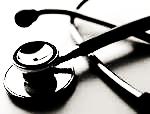 A fogva tartottat el kell különíteni, ha vizsgálat során:betegséget terjesztő vagy okozó rovarokat észlelnek vagyfertőző betegség gyanúja áll fenn.Ilyen esetben közösségbe helyezni csak a bv. orvos írásbeli engedélyével lehet.Az egészségügyi vizsgálat a fertőző betegségekre és az élősködőkre (parazitákra) terjed ki. Amennyiben az elítélt parazitával fertőzött, akkor el kell különíteni (egészségügyi elkülönítés), és ruházatát fertőtleníteni kell. Az egészségügyi befogadást követően gyógyszer az elítéltnél nem maradhat. Jegyzőkönyvet kell felvenni az átvett gyógyszerről és azt a gyógyszerrel együtt az egészségügyi szakdolgozónak (hivatali időn túl a biztonsági tisztnek) megőrzésre át kell adni. Ha a fogva tartott úgy nyilatkozik, hogy a gyógyszer szedése rendszeresen szükséges, haladéktalanul értesíteni kell a készenléti szolgálatot teljesítő bv. orvost, ennek hiányában a területileg illetékes orvost. A továbbiakban az orvos rendelkezése szerint kell eljárni.8.7.3. Motozás8.7.4. LetétezésLetétkezelés a befogadási eljárás során az elítélteknél lévő tárgyak átvételét jelenti. Hivatali időben történő befogadási eljárás során a bv. intézet parancsnoka által megbízott személy (továbbiakban: befogadó)  végzi  az  elítélt  birtokában  lévő  okmány,  pénz,  érték,  és egyéb tárgyak (ruházat, műszaki cikkek) átvételét és letétezését. A biztonságra veszélyes tárgyakról (lőfegyver, lőszer, vélhetően robbanó vagy sugárzó anyag, kábítószer), amelyek nem helyezhető letétbe és jellegüknél fogva nem is semmisíthető meg, illetve nem küldhető haza 3 példányban jegyzőkönyvet kell felvenni. Ezt követően értesíteni kell az illetékes rendőr-kapitányságot, a további intézkedések megtétele miatt.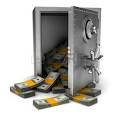 Az elítéltnél birtokában tartható tárgyak Az elítéltet az intézetben a 16 /2014. (XII. 19) IM rendelet (továbbiakban: Bv. Szabályzat) 1. számú mellékletében felsorolt  tárgyakat tarthatja magánál.Tisztasági felszerelés (mosószer, fogápolási eszközök, varrókészlet)Ruházati anyagok (engedéllyel saját alsóruházat, sportruházat)Élelmiszerek, étkezési eszközök (konzervek, tubusos élelmiszerek, dobozos tej)Dohányárú (cigaretta, pipa, gyufa)Írószerek, Papír (levelezéshez és önképzéshez szükséges eszközök, naptárak)Egyéb használati tárgyak (karóra, elemes játék, társasjáték)8.7.5. Az elítélt felszereléseA letétezési eljárás során az elítélttől civil  ruházata  átvételre  kerül. Az intézetben az elítélt formaruhát köteles viselni. A formaruházattal együtt az elítélt megkapja ágyfelszerelési tárgyait is. Az elítélt egyéni felszerelését (étkezési felszerelés, formaruházat, munkaruha és egyéni védőeszköz, ágynemű és ágyfelszerelés, törülköző a  Bv. Szabályzat 2. számú melléklete tartalmazza.8.7.6. TájékoztatásAz elítélt vagy az egyéb jogcímen fogvatartott részére írásban, az általa értett nyelven egyszerűen, közérthető módon kell a tájékoztatást megadnia) a büntetés-végrehajtási ügyben a panaszjogról és a jogorvoslati lehetőségekről,b) a büntetés-végrehajtási ügyben őt megillető védelemhez való jogról,c) a végrehajtás során az őt megillető anyanyelv használatához való jogról,d) a büntetés-végrehajtási ügy irataiba és az egészségügyi dokumentációba való betekintéshez való jogról,e) a kapcsolattartás formáiról,f) a konzuli hatóságok értesítéséhez való jogról,g) az intézetben betartandó magatartási szabályokról, a fegyelmi felelősségről és a fegyelmi eljárás rendjéről,h) a kényszerítő eszközökről, a biztonsági intézkedésekről, különösen az elektronikus megfigyelési rendszer alkalmazására vonatkozó szabályokról,i) a büntetés, az intézkedés, valamint a szabálysértési elzárás kezdő és utolsó napjáról, valamint a feltételes szabadságra bocsátás, ideiglenes elbocsátás esedékessége napjáról,j) a kártérítési felelősség rendjéről,k) az egészségügyi ellátáshoz való jogról,l) a betegjogok érvényesüléséről.8.7.7. Részletes orvosi vizsgálat és munkaalkalmasság megállapításaA bv. orvos feladata a befogadás után - legkésőbb 72 órával -:megvizsgálja a fogvatartottat,rögzíti a fogvatartott kórelőzményi adatait,megállapítja általános egészségügyi állapotát, fizikai státuszát, illetőlegelbírálja a munkaképességét.8.7.8. BFB elé állítás, az elítéltek megismerése és a részlegre helyezéseA Bv. tv. új szabályozása eleget tesz egy már régóta jelenlévő szakmai igénynek, amikor egységes keretszabályba foglal egy új rendszert, amelyet Kockázatelemzési és Kezelési Rendszernek (a továbbiakban KEKR) nevezünk. A KEKR által elérendő cél egy olyan egységes kategorizálási és kezelési rendszer működtetése, amely a büntetés megkezdésétől a befejezéséig végigkíséri az elítéltet - már a letartóztatás szakaszában is - megfelelő információt szolgáltatva a szabadságvesztés alatti és a szabadulást követő jogkövető magatartása valószínűségére.E szakmai alapú diagnosztikai és kezelési rendszer bevezetése megköveteli egy új, speciális célkitűzésű intézetnek, a Központi Kivizsgáló és Módszertani Intézetnek (a továbbiakban KKMI) létrehozását, amely ellátja a szabadságvesztésre ítélteknek bv. szakmai szempontok szerinti kivizsgálását, a kockázat csökkentéséhez szükséges egészségügyi, pszichológiai, biztonsági és reintegrációs feladatok meghatározását.A befogadási eljárás során azt az elítéltet, akit 18 hónapot meghaladó szabadságvesztésre ítéltek, ha várható szabadulásáig legalább 12 hónap van hátra, a KKMI-ben kell befogadni. A rövidebb ítéleti idővel rendelkező és a letartóztatottak befogadása és kockázati elemzésének az elvégzése a helyi bv. intézetben, a Befogadási és Fogvatartási Bizottság (továbbiakban: BFB) eljárása során történik. A BFB az elítéltek egyéniesítését, progresszív rezsimrendszerbe helyezését, a reintegrációs céloknak leginkább megfelelő programokban való részvételük elősegítését megvalósító, helyi döntéshozó szakmai testület.A kockázatelemzést és értékelését követően az elítéltet a számára kijelölt bv. intézet befogadó részlegébe kell helyezni, ahol legfeljebb tíz napig tartózkodhat. A befogadó részlegben tájékoztatni kell az elítéltet a kockázatértékelési összefoglaló jelentés tartalmáról, a javasolt visszaesési és fogvatartási kockázatot csökkentő reintegrációs programok igénybevételéről.Az elítélt együttműködésével a bv. intézeti befogadást követően a kockázatértékelési összefoglaló jelentés alapján a befogadó részleg vezetője rögzíti az elítélt beleegyezésével elkészült egyéniesített fogvatartási programtervet, majd a BFB az elítélt személyes meghallgatását követően nyolc napon belül dönt az elítélt rezsimbe helyezéséről és a bv. intézetben működő reintegrációs programokban történő részvételéről.9. Általános elhelyezési és ellátási szabályokA fogvatartással kapcsolatos feladatok végrehajtására az egyes bv. intézetekben kerül sor, a végrehajtásra kijelölt intézeteket az 55/2014 (XII. 5.) BM rendelet szabályozza.9.1. Elkülönítés az elhelyezés soránA Bv. Kódex az elítélti jogok között rendelkezik arról, hogy „biztosítani kell a fogva tartott higiéniai feltételeknek megfelelő elhelyezését”.Jogszabály a fentiekben foglaltakon túl, az elkülönítés egyéb szempontjait is meghatározhatja. Ha az elítélttel szemben más ügyben büntetőeljárás folyik, az elítéltet az ügyész, illetve a bíróság rendelkezése szerint kell elkülöníteni. Az elkülönítést külön körleten, ennek elkülönített részén, illetve külön zárkában vagy lakóhelyiségben kell végrehajtani.9.2. Együttes elhelyezés, tartózkodásEgyütt várlakozhatnak orvosi vizsgálatra és egészségügyi rendelésre. Együtt dolgozhatnak a munkahelyen.9.3. Az elhelyezés módjaA büntetés-végrehajtási intézetben az elítéltek közvetlen elhelyezése (elszállásolása) céljára részleget, azon belül zárkákat és lakóhelyiségeket kell kialakítani. A részleg az intézet egyéb részeitől elhatárolt, zárkákat vagy lakóhelyiségeket magában foglaló területe.  A zárka az elítéltek elhelyezésére szolgáló olyan helyiség, amelynek nyílászárói (ajtaja és ablaka) a külön rendelkezésekben meghatározott biztonsági követelményeknek megfelelnek.  A zárkában folyóvízzel ellátott mosdót, illetve – az ön vagy közveszélyes magatartást tanúsító elítéltek elhelyezésére  kialakított  zárka  kivételével – elkülönített, lehetőség szerint  önálló szellőzésű WC-t kell létesíteni. Zárkában kell elhelyezni:a fegyház fokozatú, illetve általában a börtön fokozatú elítéltet,a biztonsági okból elkülönített elítéltet,az ideiglenesen befogadott elítéltet,a különleges biztonságú körletre, illetve zárkába helyezett elítéltet,letartóztatottat.A lakóhelyiség annyiban tér el a zárkától, hogy a nyílászáróira biztonsági berendezés felszerelése mellőzhető, a tisztálkodáshoz szükséges folyóvizet, fürdőt, illetve WC-t körletenként is lehet biztosítani.  Lakóhelyiségben lehet elhelyezni:a fogház, kivételesen a börtön fokozatú elítéltet,az átmeneti csoportba helyezett elítéltet,az EVSZ hatálya alá tartozó elítéltet,a szabadságát töltő elítéltet.Zárkára és lakóhelyiségre vonatkozó szabályok A bv. intézetben az állandó elhelyezést biztosító zárkákon, illetve lakóhelyiségeken túlmenően befogadó, egészségügyi, fegyelmi, az ön- vagy közveszélyes magatartást tanúsító elítélt elhelyezésére szolgáló zárkát kell kialakítani, illetve kijelölni. Az országos parancsnok engedélyével egyéb rendeltetésű zárkák és lakóhelyiségek is kialakíthatók. Az egyéb rendeltetésű zárkák és lakóhelyiségek az ott elhelyezett elítéltek sajátos helyzetére és különleges szükségleteire tekintettel létesíthetők. A bv. intézetben – a fogvatartottak összetételére figyelemmel – dohányzó, illetve dohányfüst-mentes zárkát (lakóhelyiséget) kell kijelölni. A Bv. tv. rendelkezései alapján  az  elítéltek  közösen  helyezhetők  el,  de  ha  erre lehetőség van,  az  elítéltet  egyedül  kell  elhelyezni.  A zárkában elhelyezett elítéltek számára személyenként fekhelyet, ülőkét és mosdótálat (lavórt) kell biztosítani. A zárkában (lakóhelyiségben) elhelyezett szekrényt az elítélt saját költségére lakattal lezárhatja, ennek kulcsát magánál tarthatja. Az elítélteket ágyneművel ellátva és legfeljebb egyemeletes ágyon kell elhelyezni, ettől eltérni csak rendkívül indokolt esetben lehet.A zárkában vagy a lakóhelyiségben elhelyezhető létszámot úgy kell meghatározni, hogy minden elítéltre hat köbméter légtér és egyéni elhelyezés esetén legalább hat, közösen elhelyezett elítéltek esetén személyenként legalább négy négyzetméter élettér jusson.Az élettér kiszámításakor a zárka vagy a lakóhelyiség alapterületéből az illemhely és a mosdó által elfoglalt területet - függetlenül attól, hogy ezek leválasztása megtörtént-e - figyelmen kívül kell hagyni.9.4. Egyéb helyiségek és létesítményekA büntetés-végrehajtási intézet rendeltetésszerű működése, az elítéltek jogainak az érvényesítése egyéb helyiségek és létesítmények kialakítását, működtetését igényli. Erre tekintettel minden bv. intézetben kötelező kialakítani:orvosi rendelőt, betegszobát, fertőző elkülönítő szobát,fürdőhelyiséget,konyhát és a lehetőségek szerint közös étkezőhelyiségeket,látogató helyiséget, a védővel, valamint más személyekkel történő hivatalos érintkezés céljára alkalmas helyiséget,könyvtárat, a szabadidő eltöltésére, a közös foglalkozásra és a közös vallásgyakorlásra szolgáló helyiségeket,a szabad levegőn való tartózkodásra alkalmas területet,sportolásra alkalmas területet,kondicionáló termetkell kialakítani.A kijelölt intézetekben az elítéltek iskolai oktatásához, szakirányú képzéséhez tanterem. 9.5. Közüzemi ellátás A bv. intézetnek gondoskodni kell:megfelelő minőségű és mennyiségű ivóvízről, (a vízellátás során a közegészségügyi szabályokat maradéktalanul be kell tartani);a körletek, zárkák (lakóhelyiségek) és egyéb - az elítélt által használt - helyiségek jó szellőztetéséről, világításáról; Az áramellátást úgy kell kialakítani, hogy kívülről kikapcsolható legyen, továbbá a zárkában (lakóhelyiségben) a természetes fény vagy a mesterséges megvilágítás olvasásra alkalmas legyen A zárkát (lakóhelyiséget) állandóan megvilágítani csak akkor szabad, ha azt a parancsnok biztonsági okból átmenetileg elrendelte.a fűtési idény - október 15-étől, április 15-ig tart (időjárástól függően ettől a parancsnok eltérhet), ha egymás követő 3 napon keresztül a napi középhőmérséklet 12 C 0 meghaladja a PK szüneteltetheti a fűtés.9.6. SzolgáltatásokAz elítélt köteles a tisztálkodási felszerelés költségét megtéríteni. Ez alól a szabály alól kivételt képez az, ha az elítélt nem rendelkezik letéti pénzzel, ilyenkor az alapvető tisztálkodási felszerelést a bv. intézetnek kell biztosítania. Az elítélt köteles továbbá a jogszabályban meghatározott többletszolgáltatások igénybevételét megtéríteni, így különösena) 	a kondicionáló terem használati díját;b) 	a hűtőszekrény használati díját;c) 	a vízmelegítő használati díját.A kondicionálás céljából kialakított termek igénybe vételi díjának megtérítése a Bv. tv. új eleme, amellyel a bv. intézetek bevételeinek növelése a cél. Tekintettel arra, hogy az elítéltek reintegrációja miatt fontos a fizikai állapot megfelelő szinten tartása, a térítési díjakat nem a piaci árak alapján, hanem az elítéltek lehetőségeinek szem előtt tartásával kell megállapítani úgy, hogy az az átlagos elítélt számára is elérhető legyen. Azon elítéltek számára, akik nem tudnak fizetni a kondicionáló terem használatáért, vagy a bv. intézet nem rendelkezik ilyen lehetőséggel, az elítéltek más jellegű mozgásához a bv. intézetek a sétaudvarokon biztosítanak ingyenesen használható eszközöket, amelyek minden elítélt számára díjmentesen rendelkezésre állnak.9.7. Az intézet tisztántartásaAz intézet tisztán tartásában csak olyan fogvatartott vehet részt, aki egyébként munkáltatásra is alkalmas. Naponta kell elvégezni:a zárkák, lakóhelyiségek takarítását,az egészségügyi blokk takarítását, fertőtlenítését,a mosdók, vízkiöntők, WC-k takarítását, tisztántartását és az egészségügyi előírásoknak megfelelő fertőtlenítését,valamennyi helyiség padlózatának és berendezési tárgyainak portalanítását,a hidegpadlós helyiségek felmosását,a járdák és utak tisztán tartását.Az udvarokat, vízelvezető árkokat, és az intézet egyéb területeit tisztán kell tartani. Télen gondoskodni kell a hó eltakarításától, a közlekedési utak, a járdák balesetveszélyességének megszüntetéséről. A környezetvédelmi szabályok betartásával biztosítani kell a rovarok, a rágcsálók rendszeres irtását. 9.8. Az elítélt tisztálkodási lehetőségeinek biztosításaA személyi tisztasági előírások betartását meg kell követelni.A házirend és a napirend szabályozásánál figyelembe kell venni, hogy az elítéltnek legyen ideje a tisztálkodásra, a szakáll és a haj ápolására. A hajvágást az erre a célra kialakított fodrászműhelyben kell elvégezni. A hajvágással lehetőleg hozzáértő – fodrász munkakörben foglalkoztatatott – elítéltet kell megbízni, aki a munkáját a közegészségügyi szabályok betartásával köteles végezni.A fegyelmi és az elkülönítő zárkában elhelyezett elítélt borotválkozását, hajvágását elitélt fodrásszal – felügyelet mellett – kell végeztetni.Súlyosan beteg vagy a mozgásában korlátozott elítélt borotválását, hajápolását – felügyelet mellett – az elitélt fodrásszal kell végeztetni. Az elítélt részére biztosítani kell, hogy a szükségleti cikkek vásárlására fordítható összegből az előírt tisztasági felszereléseket, kozmetikai cikket vásárolhasson Várható vizsgakérdések:A felügyelőnek különböző fogvatartottakat kell zárkába helyeznie. Ismertesse valamennyi elkülönítési szabályt, amire tekintettel kell lennie, illetve egy kivételt valamelyik szabály alól!A felügyelőnek különböző fogvatartottakat kell elhelyeznie. Ismertesse, hogy kiket helyezhet el lakóhelyiségben, és kiket kell zárkába helyeznie! Miben tér el a két helyiség?A bv. intézet tisztántartása és fenntartása keretében milyen munkákat és milyen gyakorisággal kell végrehajtani?10. Ruházati ellátásAz elítéltet az évszaknak megfelelő formaruhával, alsóruhával és lábbelivel kell ellátni. A formaruha nem lehet megalázó vagy lealacsonyító. A munka végzéséhez az elítéltnek munkaruhát, külön jogszabály szerint védőruhát és védőfelszerelést kell biztosítani. Az elitélt részére az intézet által biztosított felső ruházatán, továbbá a munkaruhán, az ágy- és más felszerelésen a “BV” jelzést fel kell tüntetni.Az elítélt részére csak viselésre alkalmas, tiszta, megfelelő méretű ruházat és lábbeli, valamint használatra alkalmas és tiszta ágyfelszerelés adható ki.A bv. intézet gondoskodik arról, hogy a használatban levő ruházat mindig tiszta, karbantartott állapotban legyen. Az elítélt viszont köteles a használatra kiadott ruhát megóvni, rendeltetés- szerűen használni és azon kisebb, szakértelmet nem igénylő javításokat elvégezni.A bv. intézet gondoskodik az általa kiadott ruházat tisztításáról:a fehérneműt, törülközőt legalább hetenként egyszer,az ágyneműt kéthetenként kell tisztára cserélni,a munkaruházatként használt felsőruházat cseréjét, mosását, tisztítását a szükségesidőközönként kell elvégezni.A ruházati cikkek viselése szempontjából megkülönböztetünk:nyári időszakot éstéli időszakot.A nyári időszak április 16-tól október 15-ig, a téli időszak pedig október 16-tól április 15-ig tart.Az elítéltek ruházati ellátásának részletes normáit OP intézkedés és annak függeléke tartalmazza, mely az alábbi lehet:a felnőtt korú elitéltet szürke színű zsávolya fiatalkorú elitélteket zöld színű felső formaruházattal,az intézet betegszobájában, a BV. Központi Kórházban, a Nagyfai Krónikus Utókezelő részlegben elhelyezett betegeket, az Igazságügyi Megfigyelő és Elmegyógyító Intézetben (továbbiakban: IMEI) Elme-megfigyelésre, elmegyógyászati és ideggyógyászati kivizsgálásra és kezelésre beutalt elitéltet kórházi öltözettel kell ellátni,az IMEI-ben elhelyezett kényszergyógykezelt, kóros elmeállapotúvá vált elitéltet barna színű zsávoly ruházattal kell ellátni.Amennyiben a helyi adottságok és a munkakörülmények indokolttá teszik, az időszaktól és a normában meghatározott ruhafajtától eltérést az országos parancsnokhelyettes engedélyezhet.Speciális: a nők és a fiatalkorú elítéltek részére polgári jellegű formaruha is rendszeresíthető.Saját alsó ruhanemű és lábbeli használataKorábban az alsóruházat az alapellátáshoz tartozott, azonban ebben a költségtakarékos gazdálkodás érdekében változás történt. Ma főszabály szerint a fogvatartott saját fehérneműjét, harisnyáját, zokniját, hálóruháját, papucsát viselheti. Amennyiben a fogvatartott ezen ruházattal nem rendelkezik, azt az intézet biztosítja számára a munkadíja, rendszeres pénzellátása vagy letéti pénze terhére. Ha a fogvatartott nem rendelkezik munkadíjjal, nem részesül rendszeres pénzellátásban, vagy nem rendelkezik letéti pénzzel, a ruházatot az intézet saját költségevetése terhére köteles biztosítani. Az elítélt a saját ruházata és lábbelije tisztántartásáról, javításáról saját költségén önmaga gondoskodik, illetve térítés ellenében, - ha ennek feltételei adottak - kérelmére az intézet is elvégezheti.Amennyiben a bv. intézet ideiglenesen nem tud formaruhát biztosítani az elítéltnek (pl: túlsúlyos alkat miatt nincs megfelelő méret), ennek idejére saját ruháját viselheti. Ilyen esetben viszont az elítélt saját ruhájának tisztítása az intézet feladata. Amennyiben a fogvatartott kéri, térítés ellenében (a fogvatartottak által igénybe vett többletszolgáltatások díjáról szóló szakutasítás szerint) saját ruházatának tisztítása az intézetben és intézeten kívül is engedélyezhető.Az intézet térítésmentesen gondoskodik az elitélt letétben levő ruházatának és lábbelijének a tisztán tartásáról és arról, hogy azok a szabadulás napjára lehetőleg viselésre alkalmas állapotban legyenek.Fertőzött ruházatFertőzött ruházat esetén a fogvatartottól a fertőzött ruházatot, felszerelési termékeket el kell venni, azt elkülönítetten kell tárolni. A tárolás során a ruházatot olyan zsákban kell elhelyezni, mely biztosítja, hogy a fertőzés ne terjedjen tovább. Az egészségügyi szakterület véleménye alapján gondoskodni kell a ruházati termékek fertőtlenítéséről, vagy a termékek megsemmisítéséről. A fertőtlenítést vagy megsemmisítést az intézet költségére kell végrehajtani.Várható vizsgakérdés:A felügyelő milyen rendszeresített ruházatú elítéltekkel találkozhat a feladatellátása során?11. ÉlelmezésAz elítéltek közérzetét jelentős mértékben befolyásoló, a büntetés-végrehajtási intézet rendje és biztonsága szempontjából is kiemelkedően fontos tényező az élelmezés minősége, változatossága és mennyisége, emellett a megfelelő ellátás hozzájárul az egészségük, munkaképességük megőrzéséhez.A fogvatartottak élelmezése a bv. intézet feladata. Részükre, legalább napi háromszori étkezést kell biztosítani, figyelembe véve:az általuk végzett munka jellegét,az egészségi állapotukat ésaz életkorukatgyakorolt vallásukat.A fogvatartott részére legalább napi egy alkalommal meleg ételt kell biztosítani. Hideg élelemmel:rendkívüli esemény esetén legfeljebb 3 napig láthatók el, illetvehigiénikusan csomagolva átszállítás, előállítás során.A hideg élelem fogyasztásához szükséges eszközöket (pl. konzervnyitó) a bv. intézet biztosítja.A fogvatartott részére orvosi javaslat alapján egészségügyi állapotának megfelelő (diétás, kímélő) ételt kell biztosítani. A mindenkor érvényben levő országos parancsnoki intézkedés rendelkezik részletesen a fogva tartottak részére a diétás étkezés biztosításáról.Az étkeztetéssel kapcsolatos minőségi követelmények egyike az étrend változatossága. Összeállításánál célszerű figyelembe venni az elítéltek teljesíthető igényeit, javaslatait. Az étrend kialakításánál gondoskodni kell arról, hogy az elítéltek – orvosi javaslat alapján, a vonatkozó normakereten belül – diétás vagy kímélő ellátásban részesüljenek. Az élelmezésnél az intézet lehetőségein belül figyelemmel kell lenni az elítélt vallási igényeire. Ez egyrészt azt jelenti, hogy nem kényszeríthető olyan ételek elfogyasztására, amelyektől a vallása tiltja, másrészt az intézet köteles betartani a normakeretet, és csak az adott (beszerzési, technikai) lehetőségeken belül köteles elfogadható alternatívát jelentő ételek étrendbe állítására.A büntetés-végrehajtási szabályokkal összhangban, lehetőség van arra, hogy az elítélt kiegészítse élelmezését. Erre módot ad az intézetekben rendszeresen biztosított vásárlás (kiétkezés), a csomagban beküldhető, a látogatás során behozható és helyben elfogyasztható élelmiszerek.A hideg élelem fogyasztásához szükséges eszközöket (pl. konzervnyitó) a bv. intézet biztosítja. A fogvatartott részére orvosi javaslat alapján diétás vagy kímélő ételt kell biztosítani. A mindenkor érvényben levő országos parancsnoki intézkedés rendelkezik részletesen a fogva tartottak részére a diétás étkezés biztosításáról.A fogvatartottak élelmezése normaélelmezés keretében történik, amelyet térítés nélkül kell biztosítani. A fogvatartottak élelmezése történhet:külön a fogvatartottak ellátására kialakított konyháról,a személyi állománnyal közös konyháról,külső vállalkozó által üzemeltetett konyháról.A fogva tartottat élelmezési normatípusba kell sorolni. Az elítéltet csak abban az esetben lehet a munkájának megfelelő élelmezési normába sorolni, ha ennek időtartama legalább a napi 4 órát meghaladja.A munka jellegének megfelelő norma szerinti élelmezésben kell részesíteni a dolgozó fogva- tartottat: a munkanapokon, beleértve az állásidőt is,a munkában töltött napok közé eső pihenő- és munkaszüneti napokon,betegség vagy üzemi baleset esetén 3 napig, amennyiben az orvos más élelmezési normát nem ír elő,az évi fizetett szabadság alatt, ha azt az intézetben tölti,ha iskolai oktatásban vesz részt, továbbá a vizsgákra felkészülés és a munka alóli felmentés idejére.Meg kell szüntetni a dolgozó norma szerinti élelmezést:a munkából leváltást követő naptól,a szállítás, átszállítás idejére,a magánelzárás idejére, amennyiben nem engedték, hogy alatta dolgozzon.Az intézet sajátosságai, a házirend, a munkáltatási szabályzat, valamint a Biztonsági Szabályzat rendelkezései figyelembe vételével a parancsnok szabályozza:a napi, illetve következő nap, vagy napok étkezési létszámának leadását az élelmezési norma és a létszámváltozás figyelembe vételével,a tálalási létszámjelentés elkészítését,az étkezési és tálalási létszámjelentés elkészítésének, egyeztetésének, továbbításának idejét és helyét.Az étel kiosztása csak felügyelet mellett történhet! Biztosítani kell az azonos mértékű adagolást. A megmaradt készételek kiosztásáról haladéktalanul gondoskodni kell (3 órán belül ki kell osztani). A készételt 5 órán túl emberi fogyasztásra felhasználni nem szabad!Várható vizsgakérdés:A felügyelőnek az étel átvétele és kiosztása során milyen feladatai vannak? Mit kell tennie, ha az étel nem megfelelőségét észleli?12. A szükségleti cikkek vásárlásaAz elítélt munkadíjából és a szabadon felhasználható letéti pénzéből – a bv. intézet parancsnoka által meghatározott időben és módon – az alapmunkadíj ötszörösének megfelelő összegének a rezsimbesorolásának megfelelő mértékéig szükségleti cikket vásárolhat.A bv. intézet parancsnoka a helyi sajátosságok figyelembe vételével intézkedésben szabályozza a szükségleti cikkek vásárlásának rendjét, idejét, a vásárolható cikkek körét (az utóbbinál a biztonsági szempontokat is figyelembe kell venni). A szükségleti cikkek vásárlása esetében az elítéltnek előnyben kell részesíteni a tisztasági és tisztító szereinek megvásárlását.A jogszabály a vásárlásra költhető összeg tekintetében végrehajtási rend és a munkában való részvétel alapján differenciál az alábbiak szerint:a dolgozó elítélt - a tartásra fordított költségekhez való hozzájárulás, szabadulásra kötelezően tartalékolandó összeggel és a letiltások összegével csökkentett munkadíja -:70-90-100%-ának megfelelő összegért vásárolhat – rezsikategóriájának függvényében fogházban, átmeneti csoportban,60-80-100%-ának megfelelő összegért vásárolhat - rezsikategóriájának függvényében börtönben,50-75-100%-ának megfelelő összegért vásárolhat - rezsikategóriájának függvényében a fegyházban.a nem dolgozó elítélt – a letéti pénze terhére vásárolhat.Korlátozás nélkül vásárolhat szükségleti cikket a várandós nő vagy a kisgyermekes nő a gyermeke születésével kapcsolatos társadalombiztosítási juttatásból, ameddig a gyermek a bv. intézetben vele van elhelyezve.Az elítélt a szükségleti cikkek vásárlására meghatározott összegen felül – a letéti pénze terhére, amennyiben a bv. szerv felé nincs fennálló tartozása – engedéllyel megvásárolhatja a bv. intézetben magánál tartható tárgyakat, hozzátartozójának ajándékot vásárolhat, szabadulása előtt a polgári ruházatát kiegészítheti.Az elítélt tényleges szükségletét meghaladó készletek felhalmozását meg kell előzni. Az elítélt a zárkában (lakóhelyiségben) a szükségleti cikkeket a tisztasági és a közegészségügyi előírások betartásával köteles tárolniAz elítélt nem vásárolhat különösen:alkohol tartalmú italokat vagy azzal töltött édességet;ecet, bors, őrölt paprika;szemes vagy őrölt kávét;hajtógázzal működő termékeket;olyan terméket, mely saját vagy más életét, testi épségét veszélyezteti.13. A fogvatartottak egészségügyi ellátásaA fogvatartottak egészségi állapota, egészségük védelme, valamint betegségük esetén megfelelő gyógykezelésük és gondozásuk kiemelkedő jelentőséget kap a nemzeti és nemzetközi szabályokban. Magyarország Alaptörvénye XX. cikkében rögzíti, hogy „mindenkinek joga van a testi és lelki egészséghez”, a Kínzást és az Embertelen vagy Megalázó Bánásmódot vagy Büntetést Megelőzni Hivatott Európai Bizottság (CPT) alapelvi megfogalmazása szerint a fogvatartottak ugyanolyan szintű egészségügyi ellátásra jogosultak, mint bárki a társadalomban a szabadon élők között. Az elítéltek egészségügyi ellátására általában az egészségügyi és társadalombiztosítási jogszabályok az irányadók, a Bv. tv. az elítéltek sajátos helyzetéből fakadó, ettől eltérő rendelkezéseket tartalmazza.13.1. Gyógyszerrel és gyógyászati segédeszközzel történő ellátás A társadalom részéről elvárás, hogy a fogvatartottak minél nagyobb részben viseljék a fogva tartásuk költségeit, amelynek része a gyógyszerrel történő ellátásuk is. A Bv. tv. ezért úgy szabályoz, hogy a munkavégző-képesség megőrzése, helyreállítása alapesetben a dolgozó  által finanszírozandó költség. A gyógyszerköltségek levonására a dolgozó, munkadíjjal rendelkező fogvatartottak esetében van lehetőség. Térítésmentesen kap gyógyszert és gyógyászati segédeszközt a fiatalkorú és a várandós elítélt, valamint az anya-gyermek részlegen elhelyezett gyermek, illetve a letéti pénzzel, jövedelemmel nem rendelkező, továbbá a közgyógyellátásra ellátásra jogosult elítélt. A gyógyításhoz szükséges gyógyszert és mennyiségét, valamint a gyógykezelés időtartamát a bv. orvos határozza meg. Az egészségügyi osztály gondoskodik arról, hogy a fogvatartott az orvos által elrendelt gyógyszert időben megkapja. A gyógyszer osztása csak felügyelet mellett történhet! A fogvatartott csak a bv. orvos írásos engedélye alapján tarthat magánál gyógyszert.13.2. BetegjogokAz egészségügyről szóló törvényben biztosított betegjogok az elítélteket is megilletik, azonban a büntetés-végrehajtási jogviszonyból eredő módosulásokkal. Az önrendelkezési jog gyakorlása keretében a beteg szabadon döntheti el, hogy kíván-e egészségügyi ellátást igénybe venni, illetve annak során mely beavatkozások elvégzésébe egyezik bele, illetve melyeket utasít vissza. A Bv. tv. az elítélt egészségügyi ellátása visszautasításával kapcsolatos önrendelkezési jogát korlátozza a közösség és az elítélt saját egészsége védelmében az azt veszélyeztető, illetve közvetlen  veszélyeztető  állapot  fennállása  és a sürgős  szükség  esete,  valamint a felmerülő közegészségügyi-járványügyi érdek. A sürgős szükség az egészségi állapotban bekövetkezett olyan változás, amelynek következtében azonnali egészségügyi ellátás hiányában a beteg közvetlen életveszélybe kerülne, illetve súlyos vagy maradandó egészségkárosodást szenvedne. A veszélyeztető állapot az, amelyben az azonnali intézkedés hiánya a beteg vagy más személy életét, testi épségét vagy egészségét közvetlenül fenyegető helyzetet eredményezne, illetőleg a környezetére közvetlen veszélyt jelentene. Az önrendelkezési jog egyik részjogosítványa az egészségügyi beavatkozások elvégzésébe beleegyezés, illetve a beleegyezés visszavonásának lehetősége. Ezt a lehetőséget a Bv. tv. is biztosítja az elítéltek számára, azonban az indokolatlan szállítások, a visszaélések megelőzése érdekében abban az esetben, ha a beleegyezés visszavonása alapos ok nélkül történt, az elítélt kötelezhető az ezzel kapcsolatban felmerült és indokolt költségek megtérítésére.13.3. Orvosválasztás joga A büntetés-végrehajtási jogviszonyból eredően korlátozódik az elítélt azon joga, hogy egészségügyi szolgáltatót, illetve orvost válasszon. Az elítélt egészségi állapotának megfelelő gyógyító-megelőző ellátását ugyanis elsősorban a büntetés-végrehajtási szervezet keretei között kell biztosítani. Az elítélt elsődlegesen a bv. intézetben, ha az ottani ellátás nem elegendő, a Büntetés-végrehajtás Központi Kórházban, a Szegedi Fegyház és Börtönben működő Krónikus Utókezelő Részlegen vagy az Igazságügyi Megfigyelő és Elmegyógyító Intézetben nyújtott ellátást köteles igénybe venni. Előfordul, hogy a megfelelő egészségügyi ellátás a büntetés-végrehajtási szervezet intézményrendszerén belül nem biztosítható, ebben az esetben a bv. orvos vagy a bv. egészségügyi szerve gondoskodik arról, hogy az elítélt civil egészségügyi intézményben részesüljön megfelelő és kötelező, a társadalombiztosítás által finanszírozott ellátásban. Civil egészségügyi intézmény térítésköteles szolgáltatását ugyanis csak akkor veheti igénybe az elítélt, ha azt a bv. intézet parancsnoka engedélyezi és az elítélt a szállítással együtt a várható költségeket megelőlegezi, az egészségügyi intézmény pedig vállalja a szolgáltatást.13.4. Sürgősségi orvosi ellátásElsősorban a bv. orvosnak kell elvégeznie, de ha az ellátásra munkaidőn túl vagy munkaszüneti napon van szükség, akkor a készenléti szolgálatot teljesítő orvos, illetve háziorvosi ügyeleti szolgálat, a sürgősségi ügyeleti szolgálat vagy a mentőszolgálat biztosítja az ellátást. Orvosi javaslatra – ha a bv. egészségügyi szerv nehezen érhető el, és a bv. intézetben nem biztosítható a megfelelő ellátás – az elítéltet a legközelebbi kötelező ellátást biztosító egészségügyi intézménybe kell szállítani.13.5. Az egészségügyi ellátás belső szabályai A fogvatartott egészségügyi állapotának megfelelő gyógyító-megelőző ellátását biztosítja:a bv. intézet orvosa (egészségügyi osztály),a bv. egészségügyi intézetek (Bv. Központi Kórháza, Nagyfai Krónikus Utókezelő Részleg, Igazságügyi Megfigyelő és Elmegyógyító Intézet).A fentiek egészségügyi ellátását a fogva tartott köteles igénybe venni.A nem a bv. szervezet kezelésében levő egészségügyi intézetek igénybevétele esetén, amennyiben a fogvatartott megfelelő egészségügyi ellátása a bv. szervezet keretein belül nem lehetséges, a bv. intézet az előírásnak megfelelő és TAJ-számmal ellátott orvosi beutalóról köteles gondoskodni.A fogvatartott jogosult megismerni - a fogvatartás alatt keletkezett - egészségügyi dokumentációban szereplő adatait. A fogvatartottat a bv. orvos köteles felvilágosítani az egészségi állapotáról, orvosi beavatkozások szükségességéről, az ellátás folyamatáról és várható kimeneteléről, a javasolt életmódról.Azt a fogvatartottat, aki egészségügyi panasszal jelentkezik, a felügyelő által készített jegyzékbe fel kell venni, és a legközelebbi orvosi rendelésre elő kell állítani. A fegyelmi zárkában elkülönített vagy magánelzárást töltő fogvatartottakat az ápoló naponta, az orvos legalább heti egy alkalommal a helyszínen ellenőrzi, és észleléseit dokumentálja.A bv. orvos a fogvatartott egészségi állapotára figyelemmel kezdeményezheti:a zárkában (lakóhelységben) való fekvést,az általánosnál kedvezőbb tisztálkodási lehetőségek biztosítását,saját lábbeli, illetve alsóruházat viselését,meghatározhatja az ápolás egyéb sajátos módját,írásban javasolhatja a fogva tartott kímélő, pót-, illetve diétás élelmezésben részesítését.Az élelmezési szakterület köteles a javasolt élelmezésben részesíteni a fogvatartottat.Ha a beteg fogvatartottat szállítani kell, a szállítás módját az orvos határozza meg. A beutaló kiállítását követően értesíti a bv. intézet illetékes vezetőjét a szállításhoz, az esetleges elhelyezéshez szükséges intézkedések megtétele végett. Körszállítással kizárólag az a beteg fogvatartott szállítható, akinél a körszállítás nem okoz állapot-rosszabbodást, illetve ezen idő alatt nem szorul orvosi, illetve ápolási kezelésre. Amennyiben a fogvatartott a körszállítás ideje alatt gyógyszerellátásra szorul - a bv. orvos írásos utasítása alapján - arról a szállítmányvezető gondoskodik.Az elítélteknek évente kötelezően részt kell venniük:tüdőszűrésen (ernyőképszűrés)fogászati szűrésena nőknek nőgyógyászati szűrésenVárható vizsgakérdés:Az elítélt a munkába történő kivonulás előtt jelzi a felügyelőnek, hogy rosszul érzi magát. Hogyan kell ilyenkor eljárni?14. Szabadítási eljárásA szabadítás valamennyi formájának közös jellemzője, hogy az elítélt a bv. intézet elhagyásával visszaszerzi személyes szabadságát és visszanyeri mindazokat az állampolgári jogait, amelyek gyakorlásában a szabadságvesztés korlátozta, vagy amelyek szüneteltek – ha az ügydöntő határozat vagy jogszabály további korlátozásokat nem tartalmaz – és megszűnnek büntetés-végrehajtási kötelezettségei és jogai.14.1. A szabadítás ideje és szabályaiAzt az elítéltetaki szabadságvesztését kitöltötte, annak utolsó napján,akit feltételes szabadságra bocsátottak, annak esedékessége napján, kivéve, ha a nem jogerős végzés ellen az ügyész az esedékesség napjáig fellebbezést jelentett be,akinek szabadságvesztését félbeszakították, a határozat megérkezésének napján vagy a határozatban megjelölt napon,akinek a szabadságvesztés hátralévő részét kegyelemből elengedték vagy mérsékelték, a jogszabályban vagy a kegyelmi döntésben megállapított napon,akinek ügyében a Kúria felülvizsgálati eljárás, illetve a törvényesség érdekében lefolytatott jogorvoslati eljárás vagy jogegységi eljárás keretében szabadlábra helyezéséről határoz, a Kúria határozata kihirdetésének napján szabadon kell bocsátani.Nem szabadítható az elítélt, ha további szabadságvesztés, letartóztatás, elzárás, kiadatási letartóztatás, ideiglenes kiadatási letartóztatás, átadási letartóztatás, ideiglenes átadási letartóztatás, ideiglenes végrehajtási letartóztatás, szabálysértési elzárás, illetve idegenrendészeti őrizet vár végrehajtásra (végrehajtásra váró fogvatartás van elrendelve).A szabadon bocsátást megelőző szabadítási eljárás legfeljebb két munkanapig tarthat. Az elítéltet olyan időpontban kell szabadítani, hogy - az utazási körülményeket figyelembe véve - lehetőleg még ugyanazon a napon a lakó- vagy tartózkodási helyére megérkezzék.14.2. Értesítés a szabadításrólA szabadon bocsátásról három napon belül értesíteni kell:az első fokon eljárt bíróságot vagy az összbüntetésről első fokon határozatot hozó bíróságot,a szabaduló lakó- vagy tartózkodási helye szerint illetékes rendőrkapitányságot,gondokság alá helyezett szabaduló esetében a gondnokot.Feltételes szabadságra bocsátáskor értesíteni kell a feltételes szabadságra bocsátásról döntést hozó bv. bírót. Pártfogó felügyelet elrendelése esetén az elítélt lakó- vagy tartózkodási helye szerint illetékes büntetés-végrehajtási pártfogó felügyelőt is értesíteni kell.A szabadítást közlő értesítés tartalmazzaaz elítélt nevét, születési idejét és helyét, anyja nevét,az első fokon eljárt bíróság megnevezését és határozatának számát,a bűncselekmény megnevezését,a szabadságvesztés tartamát,a szabadulás napját,összbüntetésnél az összbüntetésbe foglalt ítéleteket hozó első fokú bíróságok megnevezését, ítéleteik ügyszámát, keltét, a szabadságvesztés tartamát és lejáratát,feltételes szabadságra bocsátáskor a szabadságvesztés utolsó napját, a feltételes szabadság kezdő és lejárati napját, az engedélyező bíróság megnevezését, a határozat számát,kegyelem esetén a határozat számát és rendelkező részének tartalmát.Feltételes szabadságra bocsátáskor a feltételes szabadságra bocsátásról döntést hozó bv. bírót, a feltételes szabadságra bocsátás mellett elrendelt pártfogó felügyelet esetén az elítélt lakó- vagy tartózkodási helye szerint illetékes büntetés-végrehajtási pártfogó felügyelőt is értesíteni kell. A bv. intézetnek az elítélt soron kívüli szabadítása érdekében faxon, elektronikus úton érkezett értesítéseket a rendelkezésre jogosult bírósággal, ügyészséggel haladéktalanul, rövid úton egyeztetni kell, egyidejűleg kérni kell az eredeti irat soron kívüli megküldését. Az elítéltet az egyeztetés sikertelensége esetén is szabadítani kell. A fenti eljárást kell alkalmazni minden postai úton sérülten, bontottan érkezett vagy kétes eredetű, esetleg nem egyértelmű rendelkezést tartalmazó iratok esetében is.14.3. Eljárás szabadulás eseténA szabadítási eljárás során az elítéltnek ki kell adni a letétben lévő tárgyait, valamint letéti és keresményi pénzét, melyek átvételét az elítéltnek aláírásával igazolnia kell. A szabaduló elítélt érték- és egyéb letéti tárgyait átveszi. Az átvételt a szelvényen aláírásával elismeri. A letéti pénzét (és elszámolt munkadíját) a szabaduló elítéltnek pénztárbizonylaton kell kiadni. Az átvétel tényét a pénztárbizonylatra az elítélt aláírásával ismeri el. A szabaduló elítéltet szabadulási igazolással kell ellátni. Az igazolás tartalmazza:a szabaduló nevét, születési idejét és helyét, az anyja nevét,a szabadulás utáni lakó- vagy tartózkodási helyét,az ügydöntő határozat adatait (ügyszám, kiszabott büntetés, közügyektől eltiltás),a szabadítás jogcímét és időpontját,a jelentkezési kötelezettségeket,a pártfogó felügyelet lejártának napját, és a bíróság által megállapított külön magatartási szabályokat,feltételes szabadságra bocsátás esetén a szabadságvesztés végrehajtásának utolsó napját, a feltételes szabadság lejártának napját, az engedélyező bíróság megnevezését, a határozat számát,a szabadságvesztés végrehajtásának idejét,a szabadságvesztés végrehajtása alatt a munkáltatásban részt vett elítélt által betöltött munkaköröket, azok időtartamát, és - öt évre visszamenőleg - az évenkénti munkadíjat, tartalmazza.Ha szabadulónak nincs pénze, akkor segély: utazási (MÁV), készpénz (ami az alapmunkadíj 10%-a). Ha nincs évszaknak megfelelő, méretes, tiszta ruhája, akkor ruházatot kell biztosítani.15. Enyhébb végrehajtási szabályok alkalmazásaA büntetés szigorának elsősorban a büntetés tartamában kell kifejeződnie. Az ennek (továbbá a bűnelkövető előéletének, személyiség-jegyeinek, a végrehajtás zavartalansága szempontjából figyelembe veendő egyéb körülményeknek) megfelelően kialakított és az idő múlásával enyhíthető végrehajtási követelmények pedig hatással vannak az elítélt intézeten belüli mindennapi életére, jogaira, azok gyakorlására, illetve azok korlátjaira. A végrehajtás progresszivitása a börtönviszonyoknak a szabad élethez való fokozatos közelítése alkalmas arra, hogy feloldja a tett-központú ítélkezés (a büntetést és annak tartamát az elkövetett cselekmény súlya határozza meg) és a személyiségközpontú végrehajtás (figyelembe veszi az elkövető személyiségjegyeit, magatartását, szociális hátterét) közötti ellentmondást.A magyar büntetés-végrehajtási jogi szabályozásba az 1993. évi XXXII. törvény emelte be az enyhébb végrehajtási szabályok (továbbiakban: EVSZ) alkalmazásának lehetőségét, amelynek egyes elemei közelítenek az Európában elterjedt úgynevezett „fél-szabad” vagy „félig nyitott” végrehajtási struktúrához, rendhez. Az intézmény hazai alkalmazása 1998-ig az elítélti állomány csaknem 10%-ra kiterjedt, azóta kivételes, csak a fogház és börtön fokozatú, csekély biztonsági kockázattal rendelkező, együttműködő elítéltek részesülhetnek ennek az intézménynek kedvező fogvatartási feltételeiben.15.1. FogalmaBv. Kódex 104. § (1) bekezdése: „A fogház, illetve a börtön végrehajtásának általános szabályainál enyhébb végrehajtási szabályok akkor alkalmazhatók, ha – különösen az elítélt személyiségére, előéletére, életvitelére, családi körülményeire, a szabadságvesztés során tanúsított magatartására, az elkövetett bűncselekményre, a szabadságvesztés tartamára tekintettel – a szabadságvesztés célja az enyhébb végrehajtási szabályok alkalmazásával is elérhető, és az enyhébb büntetés-végrehajtási szabályok alkalmazása a büntetés-végrehajtás biztonságát nem veszélyezteti.”15.2. Kizáró okok:Enyhébb végrehajtási szabályok nem alkalmazhatók, haaz elítélt a szabadságvesztésből – a letartóztatásban és a házi őrizetben töltött időt is beszámítva - a feltételes szabadságra bocsátásig esedékes időtartam felét nem töltötte le,az elítélt a szabadságvesztésből börtönfokozatban legalább hat hónapot, fogházfokozatban legalább három hónapot nem töltött le,az elítélt a törvény értelmében [Btk. 38. § (4) bekezdés] vagy a bíróság határozata folytán nem bocsátható feltételes szabadságra,a bíróság ügydöntő határozatában fegyházbüntetésre ítélt elítélt a szabadságvesztés fokozatának enyhítésével [115. § (1) bekezdés] tölti a büntetését,az elítélt ellen újabb büntetőeljárás van folyamatban,az elítélttel szemben egyidejűleg több szabadságvesztés végrehajtására érkezik értesítés, és a büntetések nincsenek összbüntetésbe foglalva.15.3. ÜgymenetAz enyhébb végrehajtási szabályok alkalmazásának engedélyezése, illetőleg alkalmazásuk megszüntetése a büntetés-végrehajtási bíró hatáskörébe tartozik.Kezdeményező lehetreintegrációs tiszt saját elhatározásából vagy elöljárói utasításra,az elítélt vagy védője.ElőkészítésA nyilvántartási szakterület az előkészítő eljárásban nyilatkozik arról, hogy az EVSZ alkalmazásának van-e jogszabályi akadálya. A nyilvántartási szakterület véleményének rögzítését követően a bv. ügyet továbbküldi a reintegrációs tiszt osztályvezetőjének. Amennyiben a nyilvántartási szakterület adatai szerint az EVSZ alkalmazásának jogszabályi akadálya van, az osztályvezető erről a körülményről az elítéltet, ha az eljárást az elítélt védője kezdeményezte, a kezdeményezőt illetve az elítéltet is tájékoztatja, egyben nyilatkoztatja, hogy kérik-e az eljárás lefolytatását. Az elítélt pozitív válasza esetén a reintegrációs tiszt a nyilatkozatot megküldi a nyilvántartási szakterületnek és a FANY-ban kezdeményezi az eljárást. Ha az elítélt a kérelmet visszavonja, az osztályvezető a bv. ügyet lezárja, ellenkező esetben az eljárást folytatni kell. Ha nincs kizáró ok, az osztályvezető irányítási jogkörében eljárva gondoskodik a különböző szakterületek, illetve nyilvántartási szakterület a külső szervek véleményének (környezettanulmányok) beszerzéséről.Véleményezés A bv. ügy kezdeményezője, véleményezői, valamint a bv. intézet parancsnoka az előterjesztés során kiemelt gondossággal és szakszerűen mérlegelik azon elítéltekről beszerzett információkat, akik a következő bűncselekmények elkövetése miatt töltik szabadságvesztés büntetésüket:minden olyan bűncselekmény, melyet bűnszervezet tagjaként követtek el;emberölés;a nemi élet szabadsága és a nemi erkölcs elleni bűncselekmények;közveszély okozása;közérdekű üzem működésének megzavarása;terrorcselekmény;légi jármű hatalomba kerítése;robbanóanyaggal vagy robbantószerrel visszaélés;lőfegyverrel vagy lőszerrel visszaélés;közveszéllyel fenyegetés;kábítószer-kereskedelem;kábítószer birtoklása;kóros szenvedélykeltés;kábítószer készítésének elősegítése;kábítószer-prekurzorral visszaélés;új pszichoaktív anyaggal visszaélés;rablás;kifosztás.A kiemelt gondossággal történő szakszerű mérlegelés során a bűnismétlés, valamint rendkívüli esemény kockázatának csökkentése és bekövetkezésének megelőzése érdekében különös súllyal kell figyelembe venni a következőket:a fogvatartott által elkövetett bűncselekmény(ek) súlyát, elkövetési módját;a nagy nyilvánosságot kapott és komoly közfelháborodást keltő, súlyos bűncselekményeket;a fogvatartottnak a szabadságvesztés megkezdése előtti életmódját, különös tekintettel az alkohol- és kábítószer fogyasztásra;a szabadságvesztés büntetés megkezdésére történt felhívás teljesítését;az esetleges korábbi szabadságvesztés(ek) során tanúsított magatartást, ideértve az intézeten kívül töltött időt is;a fogva tartás alapjául szolgáló ügydöntő határozatban  meghatározott szabadságvesztés tartamát;a szabadságvesztésből még hátralévő idő mértékét;alkalmazott-e bíróság jelen vagy korábbi ügydöntő határozatában kitiltást, kiutasítást;a fogvatartott külső kapcsolatainak ismert személyi, életmódbeli, anyagi körülményeit;az intézet elhagyásakor milyen módon biztosított az elítélt lakhatása és ellátása;szükség szerint az orvos, pszichológus véleményét.Az elítélt rossz szociális helyzete az előterjesztésnek nem akadálya, de mérlegelés tárgyát kell, hogy képezze. Az ügyet a beérkezett információk összegzése után a büntetés-végrehajtási osztályvezető terjeszti a parancsnok elé. A nyilvántartási szakterület a parancsnoki előterjesztést és a külső szervektől beérkezett véleményeket - az ügykezelés szabályai szerint - továbbítja a büntetés-végrehajtási bírónak (a továbbiakban: bv. bíró). Az előterjesztéshez csatolni kell az ítéletkiadmányt, annak hiányában a bírói értesítés fénymásolatát.Bírói meghallgatás A tárgyalás napján - az eljárás időtartamára tekintettel - a nyilvántartási szakterületnek ismételten meg kell vizsgálnia, hogy az EVSZ alkalmazásának van-e jogszabályi akadálya, amelyről a bv. bírót szóban tájékoztatni kell. A lakó-, illetve tartózkodási hely szerint illetékes rendőrkapitányságot írásban értesíteni kell arról, hogy az elítélt esetében a bv. bíró az EVSZ alkalmazását rendelte el és ezért az intézet az elítéltet rendszeresen eltávozásra fogja bocsátani.15.4. Engedélyezett EVSZ alkalmazásának felfüggesztéseA parancsnok az enyhébb végrehajtási szabályok alkalmazását felfüggesztheti, ha az elítélt az eltávozással, illetőleg a büntetés-végrehajtási intézeten kívüli munkavégzéssel kapcsolatos magatartási szabályokat ismételten vagy súlyosan megszegi, így különösen, ha az eltávozásról önhibájából nem az előírt időn belül tér vissza, vagy más súlyos fegyelemsértést követ el, illetve az előbb felsorolt törvényi kizáró okok bekövetkeznek, és a megszüntetés iránt haladéktalanul előterjesztést tesz a bv. bírónak.15.5. A végrehajtási szabályok enyhítése Az eltávozás időtartama a szabadságvesztésbe beszámít. Az elítélt köteles bejelenteni, hogy az eltávozás ideje alatt hol tartózkodik.Ha az elítélt az eltávozással vagy a bv. intézeten kívüli munkavégzéssel kapcsolatos magatartási szabályokat ismételten vagy súlyosan megszegi - így különösen, ha az eltávozásról önhibájából nem az előírt időn belül tér vissza, vagy más, súlyos fegyelemsértést követ el - a bv. intézet parancsnoka felfüggeszti az enyhébb végrehajtási szabályok alkalmazását, és előterjesztést tesz a büntetés-végrehajtási bírónak az enyhébb végrehajtási szabályok megszüntetése iránt.Az eltávozás Az elítélt eltávozása alkalmanként kérelmére engedélyezhető. Ezt a reintegrációs tiszt a FANY-ban rögzíti.Minden eltávozást egyedileg kell elbírálni, ennek során figyelembe kell venni különösen:az elítélt magatartását, munkavégzését;az elítélt aktuális pszichés állapotát;az elítélt kapcsolatainak, családi körülményeinek alakulását.Az eltávozás engedélyezése során meg kell vizsgálni az elítélt pénzügyi helyzetét. Az eltávozás csak akkor engedélyezhető, ha az elítélt rendelkezik a bv. intézeten kívüli költségeinek fedezéséhez szükséges pénzzel. Szükség esetén az elítélt utazási utalvánnyal látható el.A 24 órát meghaladó, maximum 48 órás eltávozás csak kivételesen engedélyezhető. Kivételes eset lehet:állami vagy egyházi ünnep;jelentős családi esemény; ha az elítélt igazolja, hogy személyes ügyeinek viteléhez fontos érdeke fűződik;a szabadulás utáni elhelyezkedésével kapcsolatos ügyintézés;a bv. intézet és az elítélt eltávozási helye közötti jelentős távolság.Az elítélt EVSZ hatálya alá helyezését követően, az eltávozások engedélyezésekor a fokozatosság elvét kell alkalmazni. Amennyiben az engedélyezés után, a bv. intézet tényleges elhagyása előtt olyan körülmény merül fel, amely miatt az eltávozás közbiztonsági szempontból aggályos lehet, a személyi állomány azon tagja, akinek az információ a tudomására jutott, haladéktalanul jelenti a bv. intézet parancsnokának. Ebben az esetben az elítélt a parancsnok újabb döntéséig a bv. intézetet nem hagyhatja el.Ha az elítélt kitiltás hatálya alatt áll, az engedélyezéssel egyidejűleg a nyilvántartási szakterület tájékoztatja az elítéltet, hogy a kitiltás helyére csak akkor távozhat, ha azt az elítélt kérelmére a rendőrség engedélyezte, illetve a kitiltást a rendőrség félbeszakította, egyébként szabálysértést követ el.Az elítélt a látogatóját intézeten kívül akkor fogadhatja, ha azt írásban kéri, és ha a látogató a bv. intézetnél a látogatást megelőzően jelentkezett.A bv. intézetet elhagyó elítélt részére igazolványt kell átadni, amely az elítélt személyazonosságának igazolására szolgál, és amely őt feljogosítja a bv. intézetből való ki-, illetve a bv. intézetbe való belépésre. Az Igazolványt az elítélt bv. iratai között kell tárolni. Az eltávozás arra a tartózkodási helyre engedélyezhető, amely a bv. intézet nyilvántartásában rögzítésre került, és amelyről az illetékes külső szerv(ek) az eljárás során korábban véleményt (környezettanulmányt) készített(ek).Az Igazolványban pontosan (település, utca, házszám, emelet, ajtó) fel kell tüntetni azt a helyet, ahova az elítélt - nyilatkozata szerint - engedéllyel távozni kíván. Abban az esetben, ha az elítélt számára a távollét idejére több tartózkodási helyet engedélyeztek, az Igazolványban valamennyit pontosan fel kell tüntetni és meg kell jelölni, hogy az adott helyen milyen időpontban fog tartózkodni. Ha a megadott címeket és időpontokat hely hiányában az Igazolványba nem lehet bejegyezni, az eltávozás idejére az elítéltet a FANY-ból kinyomtatható eltávozási engedéllyel kell elbocsátani és azon a fentieket fel kell tüntetni. Ebben az esetben az eltávozási engedélyre az elítélt fényképét fel kell ragasztani és a fényképet, valamint az eltávozási engedélyt a bv. intézet pecsétjével kell ellátni.Ha az elítélt kitiltás hatálya alatt áll, a nyilvántartási szakterület az Igazolványon a kitiltásra vonatkozó bírói rendelkezést feltünteti. Amennyiben az elítélt a lakó-, illetve tartózkodási helyétől eltérő címre távozik, az általa közölt hely szerint illetékes rendőrkapitányságot ennek tényéről és időpontjáról értesíteni kell.Munkáltatásra vonatkozó szabályokAz elítéltek munkavégzésére az általános szabályokat kell alkalmazni. Törekedni kell az elítéltek bv. intézeten kívüli foglalkoztatására. Amennyiben ez nem lehetséges, az elítéltet bv. intézeten belül elsősorban olyan munkahelyen kell foglalkoztatni, ahol ellenőrzéssel, ennek akadályoztatása esetén felügyelettel foglalkoztatható.A büntetés-végrehajtási szerv (a továbbiakban: bv. szerv) területén kívül az elítélt egyénileg nem foglalkoztatható. Ellenőrzéssel, szerződés alapján, a bv. intézeten kívüli munkáltatásnak akkor van helye, ha:a foglalkoztatott elítéltek száma legalább két fő,és ők azonos munkahelyen és munkarendben dolgoznak.Felügyelet nélküli munkáltatás esetén, ha az elítéltek a kijelölt munkahelyet önállóan közelítik meg, bv. intézeten kívüli foglalkoztatás csak abban az esetben lehetséges, ha a munkahely az intézet 30 km-es körzetén belül helyezkedik el.A tanulmányokat folytató, EVSZ hatálya alá tartozó elítélt a bv. intézeten kívül egyedül is részt vehet az oktatásban, illetve leteheti a szükséges vizsgákat.Anyagi ellátás A polgári ruha és a készpénz kezelését a bv. intézet parancsnoka a Házirendben szabályozza. A bv. intézeten kívüli munkavégzés idejére az elítélt számára munkaruhát kell biztosítani, amelyet a munkavégzés alatt az elítélt viselni köteles: Az elítélt kérelmére vagy a bv. intézet kezdeményezésére a munkahelyre történő ki- és visszavonulás idejére - ha a munka jellege, illetve a megkötött szerződés előírásai ezt nem zárják ki - a saját ruha viselése engedélyezhető. Amennyiben a bv. intézet adottságai lehetővé teszik, az elítéltek részére teakonyha biztosítható. A bv. intézeten kívül megvásárolható, bv. intézetben tárolható és feldolgozható élelmiszerek körét a Házirend EVSZ hatálya alatt álló fogvatartottakra vonatkozó speciális szabályai között kell meghatározni.Házirend speciális szabályai A Házirendben szerepelnie kell az EVSZ hatálya alá tartozó elítéltekre vonatkozó speciális szabályoknak. A Házirendnek tartalmaznia kell az alábbi, bv. intézeten kívüli távollétre vonatkozó tájékoztatásokat:az elítélt távolléte alatt köteles a megjelölt helyen tartózkodni és az oda-vissza utazást a legcélszerűbb útvonalon megvalósítani;tilos a távollét alatt alkohol, kábítószer és más kábító hatású szer fogyasztása;az elítéltnek tartózkodnia kell minden olyan magatartástól, amely alkalmas a közvélemény megbotránkoztatására;a Házirendben foglalt szabályok megsértése fegyelmi vétségnek minősül;az EVSZ felfüggesztésének, illetve megszüntetésének esetei;amennyiben az elítélt nem tér vissza a bv. intézetbe az eltávozásról, a bv. intézet fogolyszökés vétsége alapos gyanúja miatt feljelentést tesz.Az EVSZ alkalmazásáról szóló speciális szabályokról, kiemelten az ide vonatkozó fogvatartotti jogokról és kötelezettségekről az elítéltet írásban is tájékoztatni kell, amelynek aláírt példányát a nyilvántartási anyagában kell elhelyezni.Várható vizsgakérdés:A felügyelő olyan részlegen teljesít szolgálatot, ahol enyhébb végrehajtási szabályok hatálya alatt álló elítéltek kerültek elhelyezésre. Milyen jogi sajátosságokra kell tekintettel lennie?16. Átmeneti részlegA Bv Kódex a hosszú – 5 év, vagy ennél hosszabb - szabadságvesztésre ítéltek szabadulásra való felkészítését az átmeneti részlegre helyezéssel könnyíti meg. Célja az, hogy csökkentse a hosszú tartamú szabadságvesztésből fakadó ártalmakat és segítséget nyújtson a szabadulást követő beilleszkedéshez. A pszichológiai vizsgálatok ugyanis azt igazolják, hogy a hagyományosan zárt börtönrendszerek ártalmas hatásainak (ún. „prizonizációs ártalmak”) köszönhetően nagyjából öt év eltelte után egy funkcionális pszichoszindróma megjelenésére lehet számítani. Fő tünetei: érzelmi, önértékelési zavarok, gondolkodási, kapcsolatteremtési nehézségek, a valóságérzet elvesztése, az agresszivitás megnövekedése. Az átmeneti részlegbe helyezés feltételeit az elítélt várható szabadulása előtt két évvel meg kell vizsgálni. Az áthelyezésről és annak időpontjáról a bv. intézet parancsnoka dönt. Az átmeneti részlegre helyezett elítélt többletjogosultságai:Az eltávozás időtartama a szabadságvesztésbe beszámít. Az átmeneti részlegre helyezés megszüntethető, ha az elítélt a büntetés-végrehajtás rendjét súlyosan megsérti. A büntetés-végrehajtás rendje súlyos megsértésének minősül különösen az olyan fegyelemsértés, amely miatt az elítélttel szemben magánelzárás fenyítést szabtak ki vagy büntetőeljárás indult.Megszüntetés esetén az elítélt átmeneti részlegbe való újabb helyezésére egy év eltelte előtt akkor kerülhet sor, ha az újabb büntetőeljárás során az elítéltet felmentették vagy az eljárást vele szemben megszüntették. Feltételes szabadságra bocsátásról való döntéshez készített előterjesztésben az átmeneti részlegbe helyezéshez készült véleményt ki kell egészíteni az elítélt átmeneti részlegben tanúsított magatartásának az értékelésével.Az átmeneti részlegbe helyezett elítélt rezsimszabályai vonatkozásában a Bv. tv. 103. § (2) bekezdése figyelembevételével a 40. § (3) bekezdésében foglaltak az irányadók azzal, hogy az elítélt eltávozásra összesen tizenöt nap időtartamra engedhető.Várható vizsgakérdés:A felügyelő átmeneti részlegen teljesít szolgálatot. Milyen jogi sajátosságokra kell tekintettel lennie?17. A szabadságvesztés félbeszakításaFontos okból - így különösen az elítélt személyi vagy családi körülményei, egészségi állapota miatt - a szabadságvesztés végrehajtása hivatalból vagy kérelemre félbeszakítható.Döntésre jogosultak köreegy naptári évben harminc napig terjedő időtartamra a parancsnok,egy naptári évben harmincegy naptól kilencven napig terjedő időtartamra az országos parancsnok,hosszabb időre a büntetés-végrehajtásért felelős miniszter dönt.A félbeszakítás tartama a szabadságvesztés tartamába nem számít be. A félbeszakítás tartama alatt az elévülés nyugszik.17.1. Hivatalból történő büntetés-félbeszakításHa az elítélt súlyos betegségben szenved és kérelmet nem terjesztett elő, a félbeszakításra a bv. intézet parancsnoka, továbbá a Központi Kórház, illetve az IMEI főigazgató főorvosa is javaslatot tehet. A szabadságvesztés végrehajtásának félbeszakítása iránti kérelmet az elítéltet fogvatartó bv. intézet parancsnokához kell benyújtani. Ha az engedélyezés a bv. intézet parancsnokának hatáskörét meghaladja, a kérelmet véleményével együtt az országos parancsnokhoz terjeszti fel. Ha a félbeszakítás a büntetés-végrehajtásért felelős miniszter hatáskörébe tartozik, az iratokat - az országos parancsnok javaslatával - a büntetés-végrehajtásért felelős miniszterhez kell felterjeszteni.17.2. A kérelemre történő büntetés-félbeszakításA kérelmezőnek igazolnia kell, hogy a kérelem indoka a valóságnak megfelel. A kérelem indokoltságát a bv. intézet ellenőrizheti, az indokok tisztázását kezdeményezheti. A szabadságvesztés félbeszakítására irányuló kérelem indokoltságának ellenőrzése céljából a bv. intézet az elítélt által megjelölt tartózkodási hely szerint illetékes büntetés-végrehajtási pártfogó felügyelő útján környezettanulmány elkészítését rendelheti el, illetve megkeresheti a rendőri szervet a környezettanulmány készítése céljából. A kérelemben foglaltak valódiságáról a bv. intézet rövid úton meggyőződik. Ha a félbeszakítást az elítélt közeli hozzátartozójának súlyos, életveszélyes betegsége vagy temetése miatt kérik és annak megalapozására egészségügyi dokumentációt is benyújtottak, akkor ahhoz csatolni kell a közeli hozzátartozó nyilatkozatát az egészségügyi adatai kezeléséhez való hozzájárulásáról. A közeli hozzátartozó hozzájáruló nyilatkozata mellőzhető, ha a közeli hozzátartozó egészségi állapota miatt a nyilatkozat megtételére nem képes. A betegségről, illetve a temetésről szóló igazolást az elítélt a félbeszakítás ideje alatt köteles beszerezni és azt a bv. intézetbe való visszaérkezésekor átadni.Kivételesen engedélyezhető a szabadságvesztés félbeszakítása, ha az elítélt ellen szabadságvesztéssel büntetendő bűncselekmény miatt újabb büntetőeljárás van folyamatban. Ebben az esetben az eljárás szakaszától függően az ügyész vagy a bíróság véleményét be kell szerezni.Nem engedélyezhető a büntetés-félbeszakítása, ha a bíróság az életfogytig tartó szabadságvesztést kimondó ügydöntő határozatában a feltételes szabadságra bocsátás lehetőségét kizárta. A kérelem elutasítását minden esetben indokolt határozatba kell foglalni.17.3. Értesítési és jelentkezési kötelezettségekA szabadságvesztés félbeszakításáról az elítélt lakóhelye, illetve tartózkodási helye szerint illetékes rendőrkapitányságot kell értesíteni. Az értesítésnek tartalmaznia kell a félbeszakítás időtartamát és az elítélt által megjelölt tartózkodási helyet. Ha a félbeszakítás tartama az öt napot meghaladja, az elítélt a bv. intézet elhagyását követő két napon belül a tartózkodási helye szerint illetékes rendőrkapitányságon köteles jelentkezni. Félbeszakítás esetén az elítéltet arcképmással rendelkező igazolással kell ellátni.17.4. Engedélyezett büntetés-félbeszakítás utólagos megszüntetéseA szabadságvesztés félbeszakítását az engedélyező megszünteti, ha a tudomására jut, hogyaz elítélttel szemben a félbeszakítás tartama alatt elkövetett bűncselekmény miatt büntetőeljárás indult, vagy olyan újabb szabadságvesztés végrehajtásáról érkezik értesítőlap, amely a végrehajtás sorrendjére kihatással van,az elítéltet más ügyben letartóztatásba helyezték,a félbeszakítás indoka az engedélyezett határidő letelte előtt megszűnt,a kegyelmi döntés meghozataláig az elítélt szabadságvesztés büntetésének végrehajtását félbeszakították.A szabadságvesztés félbeszakítását az engedélyező megszüntetheti, ha az elítélttel szemben olyan újabb szabadságvesztés végrehajtásáról érkezik értesítőlap, amely a végrehajtás sorrendjére nincs kihatással.A félbeszakítás megszüntetéséről az engedélyező indokolt határozattal dönt.A félbeszakítás megszüntetéséről az elítéltet írásban haladéktalanul tájékoztatni kell, és fel kell hívni, hogy a megadott időpontban a szabadságvesztést végrehajtó intézetben jelentkezzen.17.5. A szabadságvesztés félbeszakítása várandósság eseténHa az elítélt nő a várandósság tizenkettedik hetét elérte, és a szülés várható időpontja megelőzné a szabadulás napját, nyilatkoztatni kell arról, hogy kéri-e a szabadságvesztés félbeszakítását. A várandósság alatt vagy közvetlenül a szülés után benyújtott büntetés-félbeszakítási kérelmek elbírálása során elsősorban a gyermek érdekét kell figyelembe venni.A várandósság tizenkettedik hetét elért nő szabadságvesztés-félbeszakításra irányuló kérelme esetén a bv. intézet parancsnoka az iratokat - javaslatával együtt - a BVOP-ra terjeszti fel. Ha a szabadságvesztés végrehajtásának félbeszakítását engedélyezik, az elítéltet a szülés várható időpontja előtt legalább négy héttel szabadítani kell.Ha az orvos veszélyeztetett terhességet állapít meg, az elítéltet haladéktalanul a Központi Kórházba kell szállítani, és nyilatkoztatni kell, hogy kéri-e a szabadságvesztés félbeszakítását. A veszélyeztetett terhesség ideje alatt a szabadságvesztés félbeszakítására - bv. orvosi javaslat alapján - bármikor sor kerülhet.Ha a szabadságvesztés végrehajtásának félbeszakítását engedélyezték, a bv. intézet a szülés várható időpontját követő két hónapon belül megkeresi az elítélt állandó lakó- vagy tartózkodási helye szerint illetékes önkormányzatot és tájékozódik a szülést követő körülményekről. Ha a gyermek halva született vagy meghalt, illetve nem az elítélt gondozásában van, a bv. intézet a félbeszakítás megszüntetésére tesz javaslatot.18. A fiatalkorúakra vonatkozó speciális büntetőjogi szabályokA fiatalkorúaknak a felnőttekétől eltérő büntetőjogi megítélését, büntetés-végrehajtási kezelését életkori sajátosságaik indokolják. Nem hagyható ugyanis figyelmen kívül, hogy a fiatalkor a társadalmi követelményekhez való alkalmazkodási készség kialakulásának a szakasza. Ebből is következik, hogy a még lezárulatlan jellembeli, biológiai és szociális fejlődésük, kialakulóban lévő személyiségük lehetővé, egyben szükségessé teszi a büntetés reintegrációs jellegének erősítését a represszív elemekkel szemben.Btk. 105. § (1) bekezdése értelmében: „Fiatalkorú az, aki a bűncselekmény elkövetésekor tizenkettedik életévét betöltötte, de a tizennyolcadikat nem”.A büntető kódex a fiatalkorú esetében is – a felnőttekhez hasonlóan – büntetésekről, mellékbüntetésről és intézkedésekről rendelkezik. 18.1. BüntetésekSzabadságvesztésBüntetésként fiatalkorúval szemben nem szabható ki életfogytig tart szabadságvesztés, illetve csak két fokozat határozható meg, fogház és börtön. Az elkövetéskor 14 év alatti fiatalkorúval szemben szabadságvesztést nem lehet kiszabni.ElzárásA fiatalkorúval szemben kiszabható elzárás legrövidebb tartama három nap, leghosszabb tartama harminc nap.Az elzárás az általános szabályok szerint felnőttek esetében öt naptól kilencven napig terjedhet. A szabadságvesztéshez hasonlóan fiatalkorúak esetén az elzárás tekintetében is indokolt a főszabálytól eltérni, ezért a törvény az elzárás legrövidebb tartamát – fiatalkorú terheltre nézve – három napban állapítja meg. Az elzárás leghosszabb tartama a szabadságvesztés legrövidebb tartamához (egy hónap) igazodik.A közérdekű munkaFiatalkorúval szemben közérdekű munkát akkor lehet kiszabni, ha az ügydöntő határozat meghozatalakor tizenhatodik életévét betöltötte. Ennek oka, hogy a Munka Törvénykönyve szerint munkaviszonyt munkavállalóként az létesíthet, aki tizenhatodik életévét betöltötte.A pénzbüntetésFiatalkorúval szemben pénzbüntetést akkor lehet kiszabni, ha önálló keresete, jövedelme vagy megfelelő vagyona van.A kiutasításKiutasításnak a nem magyar állampolgárságú fiatalkorúval szemben akkor lehet helye, haa) vele szemben tízévi vagy azt meghaladó tartamú szabadságvesztést szabtak ki,b) az országban tartózkodása a közbiztonságot jelentősen veszélyeztetné, ésc) nem sérül a családi élet tiszteletben tartásához való joga.”A törvény a fiatalkorúakra vonatkozóan, a korábbi szabályozáshoz hasonlóan, a kiutasítás szabályait a felnőtt elítéltekhez képest kedvezőbben állapítja meg. A korlátozás értelmében fiatalkorúval szemben kiutasításnak csak tízévi vagy azt meghaladó tartamú szabadságvesztés kiszabása esetén lehet helye, ha a fiatalkorú elkövetőnek az országban tartózkodása a közbiztonságot jelentősen veszélyeztetné, valamint nem sérül a fiatalkorú családi élet tiszteletben tartásához való joga.KitiltásA megfelelő családi környezettel rendelkező fiatalkorú nem tiltható ki arról a településről, amelyben családja él.A fiatalkorúak esetében fontos szerepe van a családi kötelékek megtartásának, ezért a törvény nem teszi lehetővé a kitiltást arról a településről, amelyben a fiatalkorú családja élA foglalkozástól eltiltás, a járművezetéstől eltiltás és a sportrendezvények látogatásától való eltiltás esetében nincs a felnőttekétől eltérő speciális rendelkezés.18.2. MellékbüntetésA közügyektől eltiltásFiatalkorút csak az egy évet meghaladó szabadságvesztés kiszabása esetén lehet a közügyektől eltiltani.18.3. A fiatalkorúakkal szemben alkalmazható intézkedések speciális szabályaiJavítóintézeti nevelésFiatalkorúval szemben intézkedésként javítóintézeti nevelés is alkalmazható, 14 év alatti elkövető esetén pedig ez a szabadság elvonásának egyetlen módja. Javítóintézeti nevelés mellett nem szabható ki szabadságvesztés, elzárás vagy közérdekű munka.A korábbi szabályokhoz hasonlóan a törvény is megállapítja, hogy a fiatalkorúak vonatkozásában az általános szabályokhoz képest egy további intézkedés, javítóintézeti nevelés is alkalmazható.  Javítóintézeti nevelést a bíróság akkor rendel el, ha a fiatalkorú eredményes nevelése érdekében intézeti elhelyezése szükséges. Javítóintézeti nevelés nem rendelhető el azzal szemben, aki az ügydöntő határozat meghozatalakor huszadik életévét betöltötte. A javítóintézeti nevelés tartama egy évtől négy évig terjedhet.A próbára bocsátásFiatalkorúval szemben próbára bocsátásnak bármely bűncselekmény esetén helye van. A próbaidő tartama egy évtől két évig terjedhet.A jóvátételi munkaFiatalkorúval szemben jóvátételi munkavégzés akkor írható elő, ha az ügydöntő határozat meghozatalakor tizenhatodik életévét betöltötte.18.4. A szabadságvesztés tartama fiatalkorú eseténA szabadságvesztés törvényi (generális) minimuma fiatalkorúak esetén 1 hónap. A törvényi maximum attól függ, hogy az elkövetéskor a fiatalkorú a 16. évet betöltötte-e, illetve, hogy a Különös Részben megjelölt büntetési tételkeret felső határát a törvény hány évben határozza meg.19. A büntetés-végrehajtást érintő egyes bűncselekmények19.1. Hivatali bűncselekményekA hivatali bűncselekmények sajátossága, hogy megvalósításuk során zavar következik be az államapparátus működésében, valamint e bűncselekmények az államapparátusba vetett bizalmat is gyengítik. A hivatali bűncselekmények speciális jellemzője, hogy a bűncselekmények alanya csak hivatalos személy lehet. A hivatalos személy fogalmát a Btk. 459. § (1) bekezdés 11. pontja határozza. A hivatalos személy minőség lényegi eleme, hogy a jog fokozott büntetőjogi védelemben részesíti, illetve ennek másik oldala, hogy hivatalos eljárása során fokozott a büntetőjogi felelőssége is. A Btk. alapján a büntetés-végrehajtási szervezetnél hivatalos személy a hivatásos állomány valamennyi tagja és a rendvédelmi igazgatási alkalmazottak közül, akinek a tevékenysége a szerv alaptevékenységéhez tartozik.Hivatali visszaélésA bűncselekmény elkövetése révén a hivatalos személyek – vagy mások – jogtalan előnyhöz jutnak, vagy másoknak jogtalan hátrányt okoznak. Az előny, vagy a hátrány lehet anyagi, erkölcsi, személyi természetű. A hátrányt az elkövetőtől eltérő, más személynek kell elszenvedni, az előny megjelenhet a tettesnél, vagy bárki másnál. A jogtalan hátrány jogellenessége az adott helyzetre egyébként vonatkozó szabályok megszegéséből fakad, a jogtalan előny a kötelességszegésből, de nem ellenérték (az már hivatali vesztegetés). /Példák: (1) Elkülönítésre vonatkozó szabályok szándékos megszegése azzal, hogy a nem dohányzó elítéltet a felügyelet „megszívassa” és berakja egy dohányzó zárkába. (2)  Fogvatartott kérelmi lapját a reintegrációs tiszt szándékosan összetépi és nem biztosítja a kérelem jogszerű ügyintézését. (3) A foglalkoztatást végző személyi állomány tagja a fogvatartott nem megfelelő viselkedését úgy reagálja le, hogy kötelezi a fogvatartottat, hogy „a család szégyene vagyok” kitűző táblát kell viselni a munkahelyen, illetve a kísérések során. (4) Fegyház fokozatú elítéltet a körletfelügyelő átengedi egy másik zárkába, hogy ott üzletelhessen, illetve többször fürödhessen, mint arra lehetősége van (5)./ Bántalmazás hivatalos eljárásbanAz elkövetési magatartás a tettleges bántalmazás, melyet az eljárást folytató hivatalos személy követhet el.  Ez jelenthet közvetlen ráhatást más testére, ami fájdalmat okoz, vagy esetleg a becsület csorbítására irányul (ütés, pofon, rúgás, lökés, stb.). Amennyiben jogszerű eljárás során kerül sor a bántalmazásra vagy testi sértésre, akkor a bűncselekmény nem valósul meg (Például: kényszerítő eszköz alkalmazása). Minősített eset a csoportos elkövetés, privilegizált eset, ha a csoportos elkövetésnél feltárásra kerül, mely a könnyebb bizonyíthatóságot hivatott szolgálni. /Példa: a ruházat átvizsgálását végrehajtó felügyelő a falnak támaszkodó elítélt lábát szétrúgja, szabálytalanul hatja végre az intézkedést, vagy nekilöki a falnak, stb./19.2. Korrupciós bűncselekményekHivatali vesztegetésA bűncselekmény elkövetője, az aktív vesztegető bárki lehet, passzív alanya csak hivatalos személy. A bűncselekmény már az előny ígéretével befejezetté válik az elkövető részéről, tehát független a hivatalos személy reakciójától.A hivatalos személy akkor jár el helyesen, ha a hivatali vesztegetést haladéktalanul jelenti a közvetlen elöljárójának. Ha nem így tesz, akkor jelentési kötelezettség megszegése katonai bűncselekményt követi el. Amennyiben a hivatalos személy elfogadja az előnyt, akkor a hivatali vesztegetés elfogadása bűntettét követi el. Az előny bármilyen lehet, mely alkalmas a befolyásolásra. Az előny ígéretével a bűncselekmény befejezett. (Például: fogvatartott pénz ígér, hogy a hivatalos személy becsempésszen részére valamit az intézetbe, vagy elintézze, hogy az általa meghatározott intézetben tölthesse a szabadságvesztést) Hivatali vesztegetés elfogadásaA bűncselekmény befejezett az előny kérésével, vagy az ígéret elfogadásával. Ez a hivatali vesztegetés másik, passzív oldala.A korrupciós bűncselekmények kapcsán kiemelendő, hogy nagyon magas a látencia, azaz a fel nem derített bűncselekmények aránya, hiszen mindkét részt vevő fél abban érdekelt, hogy a magatartásuk ne jusson a hatóságok tudomására. A felderítettség növelése érdekében ezért a törvény kimondja, hogy ha akár az aktív, akár a passzív vesztegető a cselekményét a hatóságok számára feltárja, mielőtt az még a tudomásukra jutott volna, akkor a feltáró személy büntetése korlátlanul enyhíthető. A büntetés-végrehajtásnál elkövetett ilyen cselekmények esetében gyakori jelenség, hogy az aktív vesztegető fogvatartott - ahogy a passzív, megvesztegetett féllel megszűnik az érdekek közössége, vagy az ki akart lépni a helyzetből – jelenti fel a személyi állomány tagját.19.3. Az igazságszolgáltatás elleni bűncselekményekFogolyszökésSzökésnek kell tekinteni a fogoly minden olyan tevékenységét, amely arra irányul, hogy a hatósági őrizet alól időlegesen vagy véglegesen kivonja magát oly módon, hogy a kényszertartózkodásra kijelölt helyet engedély nélkül elhagyja.A bűncselekmény akkor befejezett, amikor a fogoly - akár rövid időre is - kikerül a hatóság őrizetéből. A kívánt eredmény elmaradása kísérletet valósít meg. Így például kísérleti szakaszba jut a cselekmény, ha mezőgazdasági munkahelyen az elitélt azért rejtőzik el, hogy megszökjön, de a keresésére indulók megtalálják.A fogolyszökés alanya tettesként csak a büntetőeljárás vagy a büntetés-végrehajtás hatálya alatt álló személy lehet:őrizetbe vett személy;szabadságvesztét töltő személy;letartóztatott személy;bűnügyi felügyelet alatt álló személy;bűncselekmény miatti elzárást töltő személy;reintegrációs őrizet alatt álló elítélt.Szabálysértési elzárást töltő vagy kényszergyógykezelt személy, valamint a javítóintézeti nevelésre ítélt személy nem alanya a fogolyszökésnek.FogolyzendülésAz elkövetési magatartása a fogvatartás rendjét súlyosan veszélyeztető, nyílt ellenszegülés. A nyílt ellenszegülés a fogvatartás rendjével való szembehelyezkedésnek bármely aktív vagy passzív formája lehet, vagyis mind tevéssel, mind pedig mulasztással is elkövethető.Például: a biztonsági felügyelők lefegyverzése, a körletfelügyelők bezárása, az intézet valamelyik helyiségének vagy részének hatalomba kerítése, a berendezési tárgyak elpusztítása, megrongálása, stb., de megvalósulhat az utasítások végrehajtásának súlyos veszélyt előidéző megtagadásával (például: éhségsztrájkkal) is.Az elkövetés módja a nyílt ellenszegülés. Az ellenszegülés akkor "nyílt", ha kifejezett, határozott és mások által felismerhető. Ez nem azt jelenti, hogy az elkövetésnek nyilvánosnak kell lenni (azaz több személy jelenlétében kell végrehajtani), hanem azt, hogy a cselekmény mások (fogolytársai, a felügyelet tagjai) által észlelhető, felismerhető. Pl. a rossz minőségű munka, vagy a munka el nem végzése önmagában a nyílt ellenszegülés megállapítását nem alapozza meg.A cselekmény akkor tényállásszerű, ha a nyílt ellenszegülés a büntetés-végrehajtási intézet szabályszerű működése, rendje, fegyelme, a munkáltatás természete, ideje, utasítások, szabályok, stb. ellen irányul. Nem valósul meg azonban akkor, ha a foglyok valamilyen törvényt sértő intézkedés (például indokolatlan étkezéselvonás, vagy az élelem rossz minősége) ellen lázadoznak, tiltakoznak.A fogolyzendülés bűncselekményének alanya tettesi minőségben csak fogoly lehet, tényállásszerűségének feltétele legalább három fogoly együttes fellépése.Alanya: őrizetbe vett személyszabadságvesztét töltő személyletartóztatott személybűncselekmény miatti elzárást töltő személyszabálysértési elzárást töltő személyidegenrendészeti őrizetet bv szernél (vagy rendőrségi fogdán tölt)19.4. Katonai büntetőjog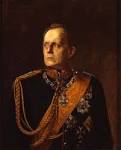 A katonai szabályok betartatására a hadban álló vagy a harcra készülő katonai alakulatoknál, a fegyelem megszilárdítása és fenntartása érdekében volt, és van napjainkban is szükség. A más élet- és jogviszonyok miatt eltérő szankciórendszer és eljárás kialakulásának előfeltétele egyfelől az önálló katonaság létrejötte, másfelől annak a felismerése volt, hogy a katonai jogi helyzetekkel  kapcsolatos  kérdések,  viták  és  normasértések  eldöntése  már nem kezelhető a  lakosságra  vonatkozó általános  szabályok (civil jog)  szerint. Így jött létre a katonai jog, illetve az abban meghatározott szabályok megsértését szankcionálandó katonai büntetőjog. A katonai büntetőjog elsődleges feladata tehát a „si vis pacem, para bellum” (ha békét akarsz, készülj a háborúra) elvét érvényesítendő a katonai alakulatok és más fegyveres testületek körében a pontosság, szabályszerűség, professzionalitás és fegyelem garantálása. E feladat ellátásának fundamentumát – a nevelés, a kiképzés, a fenyítés és a jutalmazás alkalmazása mellett – a szükség esetén példastatuálásra is alkalmas, de arányos és igazságos büntetések, a gyors és átlátható eljárás, a toleráns és emberséges, az alkotmány elveinek és a polgári büntetőjog gyakorlatának is megfelelő, de ha kell szigorú és legalább részben elkülönült katonai igazságszolgáltatás adja.A katonai büntetőjog jelenti:egyrészt szűkebb értelemben vett katonai büntetőjogra (anyagi jog), amely a katonákra vonatkozó legfontosabb büntetőrendelkezéseket foglalja össze,  úgymint  a  katona  büntetőjogi fogalmát, a katonai bűncselekményeket és a katonákra vonatkozó szankciórendszert; másrészt a katonai büntetőeljárási jogra (alaki vagy eljárásjog),  amely  meghatározza,  hogy a katonai bűnelkövetőket  milyen  szabályok  szerint  kell  felelősségre  vonni,  velük szemben milyen hatósági fórum járhat el, vagy milyen eljárási  kényszerintézkedések alkalmazhatók; harmadrészt a katonai büntetés-végrehajtási jogra, amely részletesen előirányozza, hogy a katona elítéltekkel szemben a katonai büntetőeljárás során jogerősen kiszabott büntetés milyen szabályok szerint, hogyan hajtható végre.A katonai bűncselekmények jogi tárgya (a jog által védett érték) a katonai rend és fegyelem, a függelmi viszonyok szigorú rendje. A bűncselekmények alanya speciális alany, elkövetője tettesként csak katona.A katona büntetőjogi fogalma:19.4.1. Szolgálati bűncselekményekKötelességszegés szolgálatbanA bűncselekmény jogi tárgya a katonai szolgálati rend általában, a védelem alá vont szolgálati formák zavartalan ellátásához fűződő érdek. A Büntetés-végrehajtási Szervezet tekintetében a belügyminiszter irányítása alatt álló rendvédelmi feladatokat ellátó szerveknél a hivatásos szolgálati beosztásokról és a betöltésükhöz szükséges követelményekről szóló rendelt sorolja fel az őr-, ügyeleti és készenléti jellegű beosztásokat.Az elkövetési magatartások (elalszik, szeszes ital v. kábítószert fogyaszt, ill. rendeltetési helyét elhagyja) tanúsítása esetén a katona szolgálat teljesítésére képtelen, ezáltal nem lesz alkalmas az ezen szolgálati formákban elvárt éberség és figyelem tanúsítására, alkalmatlanná válik a feladat teljesítésére. A gondatlanságból elkövetett kötelességszegés szolgálatban vétsége valósul meg a büntetés-végrehajtás hivatásos állományú tagja esetében, ha a tiltott tárgy a bv. intézet területére a kellő körültekintése hiányában jut be, mert például nem teljesíti figyelési kötelezettségét, illetve nem elég éber a biztonsági felügyelő és az ő szakaszán dobják be a mobiltelefont tartalmazó csomagot bástyafalon keresztül a sétaudvaron tartózkodó elítéltek közé.A gondatlanságból elkövetett kötelességszegés szolgálatban vétsége valósul meg a büntetés-végrehajtás hivatásos állományú tagja esetében, ha a csomagot akár röntgen gépen, akár kézzel vizsgáló állománytag nem veszi észre, hogy mobiltelefont vagy szúróeszközt tartalmaz a csomag, mert azt tüzetesen nem vizsgálja át.Szolgálati feladat alóli kibúvás(1) Aki fontos szolgálati feladat alól megtévesztéssel vagy távolmaradással kivonja, vagy annak teljesítésére képtelenné teszi magát, vétséget követ el és egy évig terjedő szabadságvesztéssel büntetendő.(2) Ha az (1) bekezdésben meghatározott bűncselekmény a szolgálatra jelentős hátrány veszélyével jár, külföldi hadműveleti területen végzett humanitárius tevékenység vagy békefenntartás során követik el, a büntetés bűntett miatt három évig terjedő szabadságvesztés.(3) Ha a (2) bekezdésben meghatározott bűncselekményt háború idején vagy megelőző védelmi helyzetben követik el, a büntetés egy évtől öt évig terjedő szabadságvesztés.Jelentési kötelezettség megszegése(1) Aki fontos szolgálati ügyben kellő időben nem tesz jelentést, vagy valótlan jelentést tesz, ha a bűncselekmény a szolgálatra jelentős hátrány veszélyével jár, vétség miatt két évig terjedő szabadságvesztéssel büntetendő.(2) A büntetés bűntett miatt egy évtől öt évig terjedő szabadságvesztés, ha az (1) bekezdésben meghatározott bűncselekményt háború idején, megelőző védelmi helyzetben, külföldi hadműveleti területen végzett humanitárius tevékenység vagy békefenntartás során követik el.19.4.2. Függelemsértő bűncselekményekParancs iránti engedetlenség(1) Aki a parancsot nem teljesíti, vétség miatt elzárással büntetendő.(2) Ha a parancs iránti engedetlenséget csoportosan követik el, a büntetés két évig terjedő szabadságvesztés.(3) A büntetés bűntett miatt három évig terjedő szabadságvesztés, ha a parancs iránti engedetlenség a) más alárendeltek jelenlétében vagy egyébként nyilvánosan, akár a parancs teljesítésének kifejezett megtagadásával, akár egyéb sértő módon történik,b) a szolgálatra vagy a fegyelemre jelentős hátrány veszélyével jár.(4) A büntetés egytől öt évig terjedő szabadságvesztés, ha a (3) bekezdésben meghatározott bűncselekményt háború idején vagy megelőző védelmi helyzetben követik el.(5) Aki háborúban a harci parancsot, külföldi hadműveleti területen végzett humanitárius tevékenység vagy békefenntartás során a fegyverhasználatra vonatkozó parancsot nem teljesíti, öt évtől tizenöt évig terjedő szabadságvesztéssel büntetendő.Szolgálati tekintély megsértése(1) Aki a) az elöljáró,b) a szolgálatát teljesítő feljebbvaló, őr vagy más szolgálati közegtekintélyét más előtt vagy feltűnően durván megsérti, vétség miatt egy évig terjedő szabadságvesztéssel büntetendő.(2) A büntetés bűntett miatt három évig terjedő szabadságvesztés, ha a bűncselekményt több katona előtt vagy egyébként nyilvánosan követik el.19.5. Speciális katonákkal szemben alkalmazható szankciókKatonai büntetések (büntetés mellett vagy önállóan): lefokozás, a szolgálati viszony megszüntetése (ha méltatlanná vált).Katonai mellékbüntetések (büntetés mellett): a rendfokozatban visszavetés, a várakozási idő meghosszabbítása.Várható vizsgakérdések:Egy elítélt szolgálati időben a felügyelőnek négyszemközt 100.000 forint összeget ajánl fel arra az esetre, ha neki egy kisméretű mobiltelefont juttat be a bv. intézetbe. Értékelje a helyzetet büntetőjogi szempontból! Ismertesse, hogyan kell a felügyelőnek helyesen eljárni! Mi a jogi következménye annak, ha a felügyelő a felajánlott összeget elfogadja?A felügyelő gyalogos járőri feladata ellátása során azt érzékeli, hogy a kollégája a számára kijelölt őrhelyet engedély nélkül elhagyta. Értékelje a helyzetet büntetőjogi szempontból és ismertesse, mi a helyes eljárás a felügyelő részéről! Ha a kollégája azért hagyta el az őrhelyet, mert rosszul érezte megát, akkor mi lett volna részéről a helyes eljárás?  szabálysértési elzárás büntetőjogi elzárásszabadságvesztésTartamFelnőttkorú          1-60 nap    5-90 nap3 hónap – 20 év(bizonyos bűncselekmények esetén életfogytig )TartamFiatalkorú          1-30 nap      3 – 30 nap  1 hónap – 5-15 évHalmazatvagy ismételt elkövetés eseténFelnőttkorúhalmazati büntetésnél, ismételt elkövetésnél egyes feltételek mellett 90 nap, elkövetés más speciális eseteiben 75 naphalmazati emelt felső   határ nincsbűnszervezetben, különös vagy többszörös visszaesőként történő elkövetés, illetve halmazati vagy összbüntetés esetén 25 évHalmazatvagy ismételt elkövetés eseténFiatalkorúhalmazati büntetésnél  45 naphalmazati emelt felső határ nincs7 év 6 hó – 20 év      elévülés      elévülés1 év a határozat jogerőre emelkedésétől, illetve két éves objektív határidő5 év a határozat jogerőre emelkedésétől5 év az 5 évet meg nem haladó tartamú szabadságvesztésnéléletfogytig tartó szabadságvesztéssel büntetendő bűncselekmény esetén 10 év5 évet meghaladó szabadságvesztéssel büntetendő bűncselekmény esetén 5 évéletfogytig tartó szabadságvesztéssel büntetendő bűncselekmény esetén 10 év5 évet meghaladó szabadságvesztéssel büntetendő bűncselekmény esetén 5 év16 évALATT16 évFELETTéletfogytig tartó szabadságvesztés büntetéssel büntetendő bűncselekmény halmazati és ismételt elkövetése esetén 20 évéletfogytig tartó szabadságvesztés büntetéssel büntetendő bűncselekmény esetén 15 év10 évet meghaladó szabadságvesztéssel büntetendő bűncselekmény esetén 10 év5 évet meghaladó szabadságvesztéssel büntetendő bűncselekmény halmazati és ismételt elkövetés esetén 7 év 6 hónap 5 évet meghaladó szabadságvesztéssel büntetendő bűncselekmény esetén 5 évéletfogytig tartó szabadságvesztés büntetéssel büntetendő bűncselekmény halmazati és ismételt elkövetése esetén 20 évéletfogytig tartó szabadságvesztés büntetéssel büntetendő bűncselekmény esetén 15 év10 évet meghaladó szabadságvesztéssel büntetendő bűncselekmény esetén 10 év5 évet meghaladó szabadságvesztéssel büntetendő bűncselekmény halmazati és ismételt elkövetés esetén 7 év 6 hónap 5 évet meghaladó szabadságvesztéssel büntetendő bűncselekmény esetén 5 év